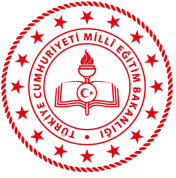 T.C.DERİNCE KAYMAKAMLIĞIFatih İlkokulu7015532019-2023STRATEJİK PLANI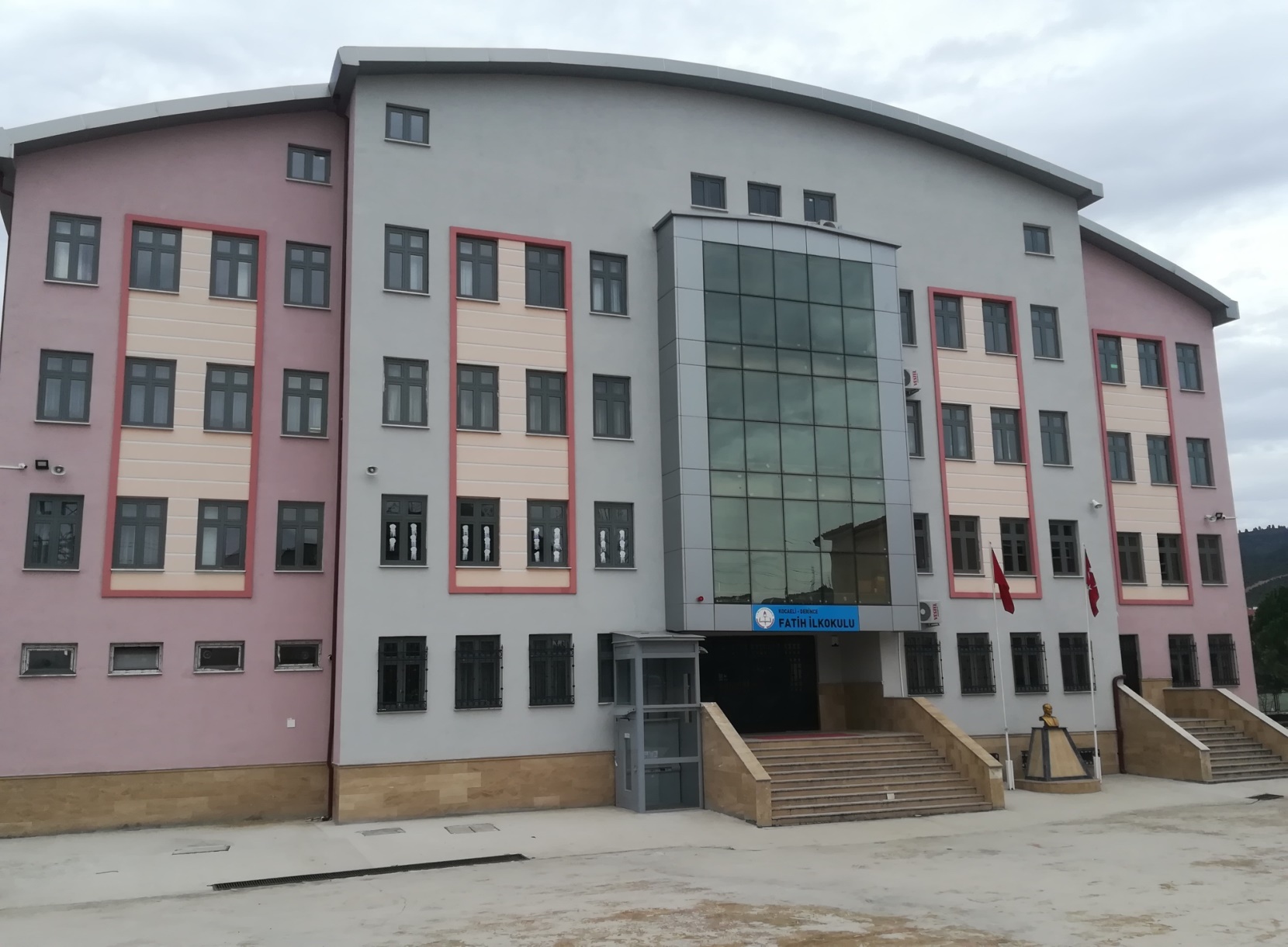 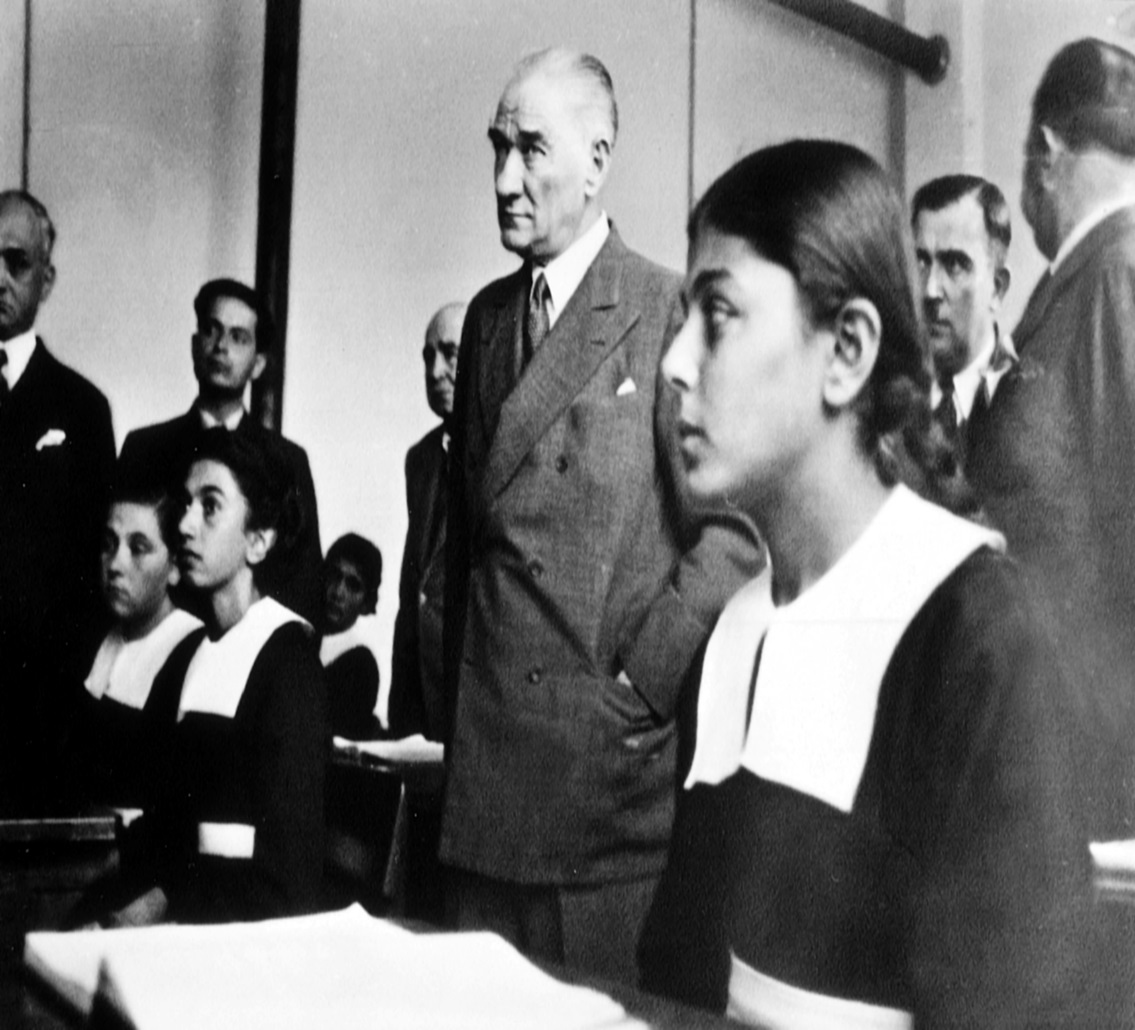 “Çalışmadan, yorulmadan, üretmeden, rahat yaşamak isteyen toplumlar, önce haysiyetlerini, sonra hürriyetlerini ve daha sonrada istiklal ve istikballerini kaybederler”. Mustafa Kemal ATATÜRK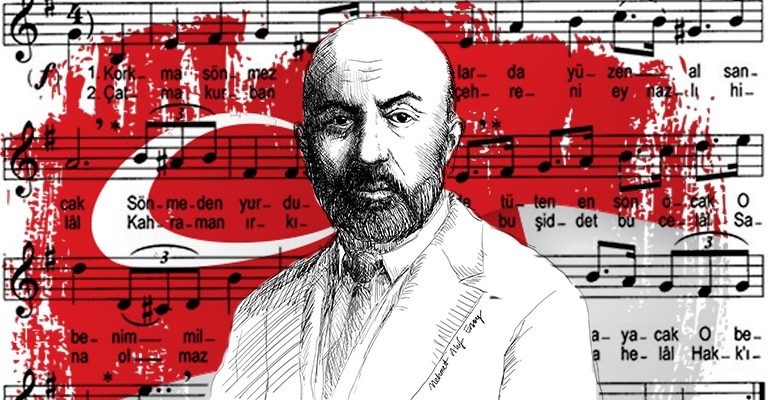 İSTİKLAL MARŞI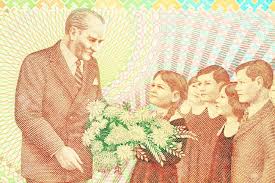 ATATÜRK’ÜN GENÇLİĞE HİTABESİEy Türk gençliği! Birinci vazifen, Türk istiklâlini, Türk cumhuriyetini, ilelebet, muhafaza ve müdafaa etmektir.Mevcudiyetinin ve istikbalinin yegâne temeli budur. Bu temel, senin, en kıymetli hazinendir. İstikbalde dahi, seni, bu hazineden, mahrum etmek isteyecek, dâhilî ve haricî, bedhahların olacaktır. Bir gün, istiklâl ve cumhuriyeti müdafaa mecburiyetine düşersen, vazifeye atılmak için, içinde bulunacağın vaziyetin imkân ve şeraitini düşünmeyeceksin! Bu imkân ve şerait, çok nâmüsait bir mahiyette tezahür edebilir. İstiklâl ve cumhuriyetine kastedecek düşmanlar, bütün dünyada emsali görülmemiş bir galibiyetin mümessili olabilirler. Cebren ve hile ile aziz vatanın, bütün kaleleri zapt edilmiş, bütün tersanelerine girilmiş, bütün orduları dağıtılmış ve memleketin her köşesi bilfiil işgal edilmiş olabilir. Bütün bu şeraitten daha elîm ve daha vahim olmak üzere, memleketin dâhilinde, iktidara sahip olanlar gaflet ve dalâlet ve hattâ hıyanet içinde bulunabilirler. Hattâ bu iktidar sahipleri şahsî menfaatlerini, müstevlilerin siyasî emelleriyle tevhit edebilirler. Millet, fakr u zaruret içinde harap ve bîtap düşmüş olabilir.Ey Türk istikbalinin evlâdı! İşte, bu ahval ve şeriat içinde dahi, vazifen; Türk istiklâl ve cumhuriyetini kurtarmaktır! Muhtaç olduğun kudret, damarlarındaki asîl kanda, mevcuttur!                                                            
                                                 Mustafa Kemal ATATÜRK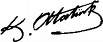 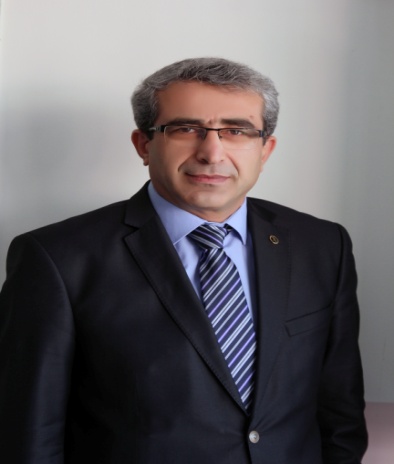            Geçmişten günümüze gelirken var olan yaratıcılığın getirdiği teknolojik ve sosyal anlamda gelişmişliğin ulaştığı hız, artık kaçınılmazları da önümüze sererek kendini göstermektedir. Güçlü ekonomik ve sosyal yapı, güçlü bir ülke olmanın ve tüm değişikliklerde dimdik ayakta durabilmenin kaçınılmazlığı da oldukça büyük önem taşımaktadır. Gelişen ve sürekliliği izlenebilen, bilgi ve planlama temellerine dayanan güçlü bir yaşam standardı ve ekonomik yapı; stratejik amaçlar, hedefler ve planlanmış zaman diliminde gerçekleşecek uygulama faaliyetleri ile (Stratejik Plan) oluşabilmektedir.          Okulumuz, daha iyi bir eğitim seviyesine ulaşmak düşüncesiyle sürekli yenilenmeyi ve kalite kültürünü kendisine ilke edinmeyi amaçlamaktadır. Kalite kültürü oluşturmak için eğitim ve öğretim başta olmak üzere insan kaynakları ve kurumsallaşma, sosyal faaliyetler,  alt yapı, toplumla ilişkiler ve kurumlar arası ilişkileri kapsayan 2019-2023 stratejik planı hazırlanmıştır.      Büyük önder Atatürk’ü örnek alan bizler; Çağa uyum sağlamış, çağı yönlendiren gençler yetiştirmek için kurulan okulumuz, geleceğimiz teminatı olan öğrencilerimizi daha iyi imkânlarla yetişip, düşünce ufku ve yenilikçi ruhu açık Türkiye Cumhuriyetinin çıtasını daha yükseklere taşıyan bireyler olması için öğretmenleri ve idarecileriyle özverili bir şekilde tüm azmimizle çalışmaktayız.      Fatih İlkokulu olarak en büyük amacımız, çocuklarımıza sadece iyi bir bakım sağlamak değil,  girdikleri her türlü ortamda çevresindekilere ışık tutan, hayata hazır, hayatı aydınlatan, bizleri daha da ileriye götürecek bireyler yetiştirmektir.	Stratejik Plan' da belirlenen hedeflerimizi ne ölçüde gerçekleştirdiğimiz, plan dönemi içindeki her yılsonunda gözden geçirilecek ve gereken revizyonlar yapılacaktır.       Fatih İlkokulu Stratejik Planı (2019–2023)’de belirtilen amaç ve hedeflere ulaşmamızın Okulumuzun gelişme ve kurumsallaşma süreçlerine önemli katkılar sağlayacağına inanmaktayız. 	Planın hazırlanmasında emeği geçen öğretmen, öğrenci, velilerimize, Okul Stratejik Plan Ekibine ve planın uygulanmasında yardımı olacak İl Milli Eğitim Müdürlüğü, İlçe Milli Eğitim Müdürlüğüne teşekkür ederim.	                                                                                                    Cantürk ŞANALOkul Müdürü1. BÖLÜMGİRİŞ VE STRATEEJİK PLAN HAZIRLIK SÜRECİ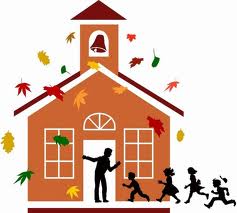  BÖLÜM I: GİRİŞ ve STRATEJİK PLAN HAZIRLIK SÜRECİ2019-2023 dönemi stratejik plan hazırlanması süreci Üst Kurul ve Stratejik Plan Ekibinin oluşturulması ile başlamıştır. Ekip tarafından oluşturulan çalışma takvimi kapsamında ilk aşamada durum analizi çalışmaları yapılmış ve durum analizi aşamasında paydaşlarımızın plan sürecine aktif katılımını sağlamak üzere paydaş anketi, toplantı ve görüşmeler yapılmıştır. Durum analizinin ardından geleceğe yönelim bölümüne geçilerek okulumuzun amaç, hedef, gösterge ve eylemleri belirlenmiştir. Çalışmaları yürüten ekip ve kurul bilgileri altta verilmiştir.    Uzun vadeli ve geleceğe dönük bir bakış açısı taşır. Kuruluş bütçesinin stratejik planda oraya konulan amaç ve hedefleri ifade edecek şekilde hazırlanmasına, kaynak tahsisinin önceliklere dayandırılmasına ve hesap verme sorumluluğuna rehberlik eder.     Strateji “belirlenen hedeflere ulaşmak için izlenecek yol, yöntem ve önemli politikalar, planlar bütünüdür.” Strateji gelecekle ilgilidir. Pek çok kuruluş geleceğe yönelik hedefleri ve bugünkü hedefleri ile uğraşmaktadır.          Yeni kamu yönetimi anlayışı gereği olarak gelecek yönelimli ve katılımcı bir anlayış içinde “stratejik yönetim” yaklaşımına geçilmektedir. Stratejik yönetim kapsamında; Ortaya konulan yeni anlayışa uygun bir şeklide geleceğe ilişkin tasarım geliştirme, Misyon ve vizyon belirleme, Temel amaçlara yönelik politika ve öncelikleri şekillendirme, Ölçülebilir başarı göstergeleri oluşturma ve önceden ilan etme, İnsan kaynaklarını geliştirme Unsurları vurgulanmaktadır.Bu nedenle yöneticilerinin öncelikle şu soruları kendilerine sormaları gerekir: Neredeyiz? Nereye varmak istiyoruz? Buraya nasıl varacağız? Başarımızı nasıl takip edeceğiz? Stratejik planlama ile Müdürlüğümüz, 2019-2023 yılları içerisinde planda öngörülen kuruluş misyonu, vizyonu, amaç ve hedefleri ile uyumlu olacak biçimde performans programlarına dayalı çalışmalar içerisinde olacaktır. Bu çalışmalara katkıda bulunan/bulunacak olan, emeği geçen her kese Stratejik Planlama Ekibi olarak teşekkür ediyoruz.ÇALIŞMALARI YÜRÜTEN EKİP VE KURUL BİLGİLERİ ALTTA VERİLMİŞTİR.Tablo:1Tablo:2TANIMLARBütçe: Milli Eğitim Müdürlüğünün, belirli bir dönemdeki gelir ve giderlerini, tahminleri ile bunların uygulanmasına ilişkin hususları gösteren belgeyi, Faaliyet Raporu: Kurumların stratejik plan ve performans programları uyarınca yürüttükleri faaliyetleri, belirlenmiş performans göstergelerini kullanarak öngörülen Performans Hedefi ile gerçekleşme değerlerini kıyaslayıp meydana gelen sapmaların nedenlerini açıklayan, idare hakkındaki genel ve mali bilgileri içeren raporu, Faaliyet ve Projeler: Milli Eğitim Müdürlüğünün, Stratejilerini hayata geçirmelerini sağlayan ve performanslarını gösteren faaliyetleri ve projelerini, GZFT Analizi: Milli Eğitim Müdürlüğünün, Güçlü ve Zayıf yönlerini, önündeki Fırsat ve Tehditleri ortaya koyan analizi, Hedefler: Milli Eğitim Müdürlüğünün kendi Stratejilerini yaşama geçirmek için kurumca belirlediği ölçülebilir nitelikte faaliyet ve projelerini, İnsan Kaynakları Yönetimi: Organizasyonun amaçlarına ulaşabilmesi için, tüm insan kaynaklarının en doğru, etkin ve verimli kullanılması, Kamu Yönetimi: Kamu gücünü yani egemenlik erkine sahip yönetim sürecini, Kamu Malî Yönetimi: Kamu kaynaklarının tanımlanmış standartlara uygun olarak etkili, ekonomik ve verimli kullanılmasını sağlayacak yasal ve yönetsel sistem ve süreçleri, Kurumsal Değer: Bir kurumda var olan yüksek ve olumlu nitelikleri, Maliyet: İktisadi anlamda maliyet, satış değeri olan bir mala ya da hizmete sahip olabilmek için katlanılan ölçülebilir fedakârlıkların toplamını, Misyon: Milli Eğitim Müdürlüğünün kendisi için belirlediği temel varlık nedenini ve görevlerini, Paydaş: Kurumun kaynakları veya çıktıları üzerinde hak iddia eden ya da kurumun çıktılarından, ürün ve hizmetlerinden doğrudan veya dolaylı, olumlu veya olumsuz yönde etkilenen veya kurumu etkileyen kişi, grup ve kurumları, Paydaş Analizi: Kurum faaliyetlerinden etkilenen veya faaliyetleri etkileyen tarafların görüş ve memnuniyetlerinin değerlendirilmesini, Performans: Milli Eğitim Müdürlüğünün belirlediği Stratejik Hedeflerine ulaşabilme derecesini, Performans Göstergesi: Hedeflere hangi oranda ulaşıldığını gösteren ölçülebilir nitelikteki unsurları, Politika: Milli Eğitim Müdürlüğünün uygulamalarını yönlendiren yaklaşımları, Strateji: Belirli bir zaman diliminde kurumun şimdiki durumundan gelecekteki arzu edilen durumuna dönüşümünü sağlayabilmek için belirlenen amaç ve hedeflere nasıl ulaşılacağını gösteren kararlar bütününü, Stratejik Plan: Millî Eğitim Müdürlüğünün, orta ve uzun vadeli amaçlarını, temel ilke ve politikalarını, hedef ve önceliklerini, performans ölçütlerini, bunlara ulaşmak için izlenecek yöntemler ile kaynak dağılımlarını içeren 2019–2023 dönemi kapsayan Planını, Stratejik Planlama: Millî Eğitim Müdürlüğünün, iç veya dış değerlendirme sonuçlarına göre Zayıf ve Güçlü yönlerini, önündeki Fırsat ve Tehditleri belirlemesi, bunların ışığında kalitesini geliştirecek olan stratejilerini oluşturması, bu stratejileri ölçülebilir hedeflere dönüştürmesi ve performans göstergelerini belirleyerek onların sürekli izlemesi sürecini, Stratejik Yönetim: Bir organizasyonun amaçlarını gerçekleştirebilmesi için etkili stratejiler geliştirilmesi, bunların planlanması, uygulanması ve kontrolünü, Stratejik Amaç: Kişi ve kuruluşun sonraki bütün karar ve davranışının bağımlı olacağı, öncesi olmayan temel başlangıç noktasını, Stratejik Hedefler: Milli Eğitim Müdürlüğünün, Misyonu doğrultusunda belirlenmiş stratejik önemi olan ölçülebilir alt amaçlarını, Üst Politika Belgesi: Plana kaynaklık eden yasal dayanak ve politikaları, Faaliyet/Hizmet: Kurumun içinde bulunduğu sektör itibariyle yararlanıcılara yönelik geliştirdiği ürün veya hizmetleri ifade eder.2. BÖLÜMBÖLÜM II: DURUM ANALİZİDurum analizi bölümünde okulumuzun mevcut durumu ortaya konularak neredeyiz sorusuna yanıt bulunmaya çalışılmıştır. Bu kapsamda okulumuzun kısa tanıtımı, okul künyesi ve temel istatistikleri, paydaş analizi ve görüşleri ile okulumuzun Güçlü Zayıf Fırsat ve Tehditlerinin (GZFT) ele alındığı analize yer verilmiştir.2.1.OKULUN TARİHİ GELİŞİMİ    FATİH İLKOKULU          Fatih ilköğretim Okulu 20 Kasım 1978’de Derince Sırrı Paşa Mahallesi Otoban Üstünde kiralanan bir evde “Çınarlı Fatih İlkokulu” adıyla öğretime başladı. 1978- 1979 öğretim yılında 5 öğretmen 140 öğrenci ile öğretime başlandı.Çevrede nüfus artışının fazla olması, Mahallenin ileri gelenlerinin çabalarıyla yeni okul binası yapılması kararlaştırıldı. Yeni okul binasının temeli atıldı, fakat tamamlanamadı.. Konuya Kocaeli İl Milli Eğitim Müdürlüğü’nün eğilmesiyle kaynak bulundu ve temeli atılan bu bina 1980 yılında tamamlandı.1980–1981 eğitim-öğretim yılından itibaren yeni binada öğretime başlandı ve Okulumuzun adı “Fatih İlkokulu” olarak devam etti.1989 yılına gelindiğinde bu mevcut okul binası da ihtiyaca cevap veremez duruma geldi.1989 yılında Milli Eğitim Müdürlüğünce programa alınan iki katlı ek binanın temeli 13.06.1989 günü atıldı ve 1990–1991 öğretim yılında hizmete girdi. 1994–1995 öğretim yılından itibaren 52 öğrenci ile 6. Sınıf açılarak kayıt yapıldı. Okulun Ortaokul kısmının açılması ile birlikte 1994–1995 yılından itibaren okulumuzun adı “Fatih İlköğretim Okulu” olarak değiştirildi.Çevrenin sürekli göç alması nedeniyle öğrenci sayısı arttı ve yeni derslik ihtiyacı doğdu. İl Milli Eğitim Müdürlüğünce 1997 yılında 8 derslikli üç katlı yeni ek binanın temeli atıldı.1999 yılı Aralık ayında tamamlanan bina 20 Aralık 1999 günü Eğitim-Öğretime açıldı. 17 Ağustos 1999 depremi sonucu mahallemizde kurulan prefabrik konutlar ve çevrede yerleşim alanının geniş olması sonucu öğrenci sayımız artı ve mevcut sınıflar normal eğitimde ihtiyaca cevap veremez duruma geldi.         Okul müdürlüğünün girişimi sonucu Okul bahçesine 4 derslikli prefabrike bina yapılarak Okul müdürlüğünün ihtiyaç bildirmesi sonucu İl Özel idaresince 14 derslikli yeni ek bina daha yapılarak Mart 2005 yılında tamamlanmış oldu. Türkiye'de başlayan 12 Yıllık Zorunlu Eğitim Sistemi (4+4+4 eğitim sistemi) 2012-2013 döneminde “Fatih İlköğretim Okulu’nun” aynı bahçe içerisinde yönetimlerinin ayrılarak  “Fatih İlkokulu” ve “Fatih Ortaokulu” olarak hizmet vermeye devam etti. En Son okul bahçesinde 24 derslikli yeni okul binası yapıldı.12.11.2018 yılında İlkokul bu binaya taşındı. Daha önce kullanılan binaların tamamı Fatih Ortaokulu’na devredildi.28 Şubat 2016 da Temeli atıp 2018-2018 Öğretim Yılında Açılan Yeni Okul Binası Çalışmaları ve binanın son hali2.2.OKULUN MEVCUT DURUMU  Okul KünyesiOkulumuzun temel girdilerine ilişkin bilgiler altta yer alan okul künyesine ilişkin tabloda yer almaktadır.Temel Bilgiler Tablosu- Okul Künyesi Tablo:32.3. TEMEL İSTATİSTİKLERÇalışan Bilgileri: Okulumuzun çalışanlarına ilişkin bilgiler altta yer alan tabloda belirtilmiştir.2.3.1.ÇALIŞAN BİLGİLERİ TABLOSUTablo:42.3.2.ÖĞRETMENİN KIDEMİ MESLEKİ GELİŞİM DÜZEYİTablo:5Okulumuz Bina ve Alanları	Okulumuzun binası ile açık ve kapalı alanlarına ilişkin temel bilgiler altta yer almaktadır.2.3.3.OKUL YERLEŞKESİNE İLİŞKİN BİLGİLER Tablo:62.3.4.SINIF ŞUBE VE ÖĞRENCİ BİLGİLERİOkulumuzda yer alan sınıfların öğrenci sayıları alttaki tabloda verilmiştir.(Kaynaştırma-Suriye Uyruklu Öğrenciler Dâhil)Tablo:7     2.3.5.OKUL İÇİ SOSYAL, KÜLTÜREL, SPORTİF FAALİYETLER VE DERS DIŞI ETKİNLİKLERTablo:8    2.3.6.OKUL DIŞI DİĞER SOSYAL, KÜLTÜREL, SANATSAL, SPORTİF ETKİNLİKLERTablo:102.3.8.ÖĞRENCİ OKUL BAŞARISITablo:112.3.9.GEÇMİŞ YILLARA GÖRE ÖĞRENCI MEVCUTLARI BİLGİSİOkulumuzda yer alan sınıfların geçmiş yıllara ait öğrenci sayıları alttaki tabloda verilmiştir.Tablo:122.3.10.DONANIM VE TEKNOLOJİK KAYNAKLARIMIZKaynaklar başta olmak üzere okulumuzda bulunan çalışır durumdaki donanım malzemesine ilişkin bilgiye alttaki tabloda yer verilmiştir.Teknolojik Kaynaklar TablosuTablo:132.3.11.GEÇMİŞ YILLARA AİT GELİR VE GİDER BİLGİSİOkulumuzun genel bütçe ödenekleri, okul aile birliği gelirleri ve diğer katkılarda dâhil olmak üzere gelir ve giderlerine ilişkin son beş yıl yılsonu itibari ile gerçekleşme bilgileri alttaki tabloda verilmiştir.Tablo:142.4.PAYDAŞ ANALİZİKurumumuzun temel paydaşları öğrenci, veli ve öğretmen olmakla birlikte eğitimin dışsal etkisi nedeniyle okul çevresinde etkileşim içinde olunan geniş bir paydaş kitlesi bulunmaktadır. Paydaşlarımızın görüşleri anket, toplantı, dilek ve istek kutuları, elektronik ortamda iletilen önerilerde dâhil olmak üzere çeşitli yöntemlerle sürekli olarak alınmaktadır.2.4.4.KURUM İÇ VE DIŞ PAYDAŞ ANALİZİ İÇ PAYDAŞLAR1. Valilik: Olur Makamıdır.2.Milli Eğitim Müdürlüğü: Milli Eğitim Bakanlığının ürettiği politikaları uygulayan ve okulun bağlı olduğu mercidir. 3. Öğretmenler: Hizmeti veren personellerdir. 4. Öğrenciler: Hizmetin sunulduğu paydaşlardır. 5. Veliler: Okullara maddi ve manevi destek sağlayabilme kapasitesi bulunur. Aynı zamanda uyumlu işbirliği içinde olunması gereken kesimdir.6. Okul Aile Birliği: Okulun tedarikçisi konumunda olup, okulun lojistik yönden destekçisi ve işleticisi görevi vardır.7. Destek Personeli: Görevli personeldir. DIŞ PAYDAŞLAR1. Belediyeler: Eğitim hizmetin lojistik destekçileri olmaları beklenir.2. Muhtar: Eğitim hizmetin lojistik destekçileri olmaları beklenir.3. Medya: Eğitimin niteliğinin arttırılmasında işbirliği kaçınılmaz ve lüzumlu olan stratejik bir dış paydaştır.4. Üniversiteler: Eğitim öğretim hizmetinin niteliği açısından destekçi ve işbirlikçi konumda olması gereken tedarikçi ve müşteri sayılabilecek kesimdir. Bir taraftan mezun öğrencileri sunduğumuz müşteri konumundadır. 5. Sivil Toplum Örgütleri: En stratejik destekçi konumundadırlar. Uyumlu bir işbirliği ile bir gelişim fırsatıdırlar.2.4.5.ANKET SONUÇLARININ DEĞERLENDİRİLMESİ2.4.5.1.ÖĞRENCİ ANKETİ SONUÇLARI        * Güçlü Yönlerimiz: Öğrencilere uygulanan anket sonuçlarına göre;Öğrenciler Öğretmenleriyle rahatlıkla görüşebildikleri,Okulda Kendilerini Güvende Hissettikleri,Öğretmenlerinin yeniliğe açık oldukları ve derslerde konuya uygun araç gereç kullandıkları,Okul binasının ve fiziki imkânların yeterli olduğu, Teneffüs sürelerinin ihtiyaçlarını karşılamaya yettiği,        *Zayıf -Geliştirilebilir Yönlerimiz. Öğrencilere uygulanan anket sonuçlarına göre;Okul bahçesinde oyun alanlarının az olması,Okulun Temizliği,Kantinde Sağlıklı yiyecekler satılmaması 2.4.5.2.ÖĞRETMEN ANKETİ SONUÇLARI        *Güçlü Yönlerimiz: Öğretmenlere uygulanan anket sonuçlarına göre öğretmenlerKurum içi iletişim, kendini okulda değerli görme, Okulun öğretmenlere kendini geliştirme imkânı sunması,Yöneticilerin okulla ilgili konularda paylaşımcı olması, Okulun çevrede etki bırakacak çalışmalar yapması konularında okulu yeterli görmektedir.*Geliştirilebilir Yönlerimiz Anket sonuçlarına göre öğretmenlerOkulla ilgili alınan kararlarda görüşlerinin alınmamasıOkulun yeterli internet donanımına sahip olmaması Okul temizliği konularında okulu yetersiz görmektedir.Öğretmenlerin kullanımına uygun yerlerin yeterli olmaması,Her türlü ödüllendirmede adil olunması,2.4.5.2.VELİ ANKETİ SONUÇLARI        *Güçlü Yönlerimiz: Anket sonuçlarına göre velilerİhtiyaç duyduklarında okul çalışanlarıyla rahatça görüşme, Duyuruları zamanında öğrenme,Rehberlik hizmetleri, velilere yönelik düzenlenen seminer ve kursların olması, Teknik araç gereç ve donanım, Öğrencisinin öğretmenini ve okulunu sevmesi, *Geliştirilebilir Yönlerimiz: Anket sonuçlarına göre velilerOkul temizliği, okul giriş çıkışlarında yaşanan karmaşaOkul kantininin içerik ve donanım anlamında yetersizliği Öğrencilere yönelik yapılan spor faaliyetleri konularında okulu gelişime açık görmektedir. •	Güvenlik tedbirleri, bina ve fiziksel özellikler2.4.6.PAYDAŞ ANKETLERİNE İLİŞKİN SONUÇLARA ALTTA YER VERİLMİŞTİR2.4.6.1.ÖĞRENCI ANKETI SONUÇLARI:Tablo:152.4.6.2.ÖĞRETMEN ANKETI SONUÇLARI:Tablo:162.4.6.3.VELI ANKETI SONUÇLARI:Tablo:172.5.GZFT(GÜÇLÜ, ZAYIF, FIRSAT, TEHDİT) ANALİZİ      Okulumuzun temel istatistiklerinde verilen okul künyesi, çalışan bilgileri, bina bilgileri, teknolojik kaynak bilgileri ve gelir gider bilgileri ile paydaş anketleri sonucunda ortaya çıkan sorun ve gelişime açık alanlar iç ve dış faktör olarak değerlendirilerek GZFT tablosunda belirtilmiştir. Dolayısıyla olguyu belirten istatistikler ile algıyı ölçen anketlerden çıkan sonuçlar tek bir analizde birleştirilmiştir.     Kurumun güçlü ve zayıf yönleri donanım, malzeme, çalışan, iş yapma becerisi, kurumsal iletişim gibi çok çeşitli alanlarda kendisinden kaynaklı olan güçlülükleri ve zayıflıkları ifade etmektedir ve ayrımda temel olarak okul müdürü/müdürlüğü kapsamından bakılarak iç faktör ve dış faktör ayrımı yapılmıştır. 2.5.1.İÇSEL FAKTÖRLER 2.5.1.1.GÜÇLÜ YÖNLER2.5.1.1.ZAYIF/GELİŞTİRTEBİLİR YÖNLER2.5.2.DIŞSAL FAKTÖRLERKURUM DIŞI ANALİZ Politik, Ekonomik, Sosyal, Teknolojik, Legal (Hukuki), Ekolojik Analiz (PESTLE) Bu aşamada; bölgemizde, ülkemizde ve dünyadaki politik, ekonomik, sosyal, teknolojik, etik ve çevreyle ilgili faktörler analiz edilmiştir. 2.5.2.1.Politik ve yasal etmenler: 1. Milli Eğitim Bakanlığı ve İl ve İlçe Milli Eğitim Müdürlüğü 2015-2019 Stratejik Planlarının incelenmesi 2. Yasal yükümlülüklerin belirlenmesi 3. Personelin yasal hak ve sorumlulukları 4. Oluşturulması gereken kurul ve komisyonlar. 5. Okul çevresindeki politik durum 6. Öğrencilerin değişik ihtiyaçlarına, doğal yeteneklerine ve ilgi alanlarına odaklanması 7. Okulumuzun bulunduğu çevrenin, eğitime-öğretime erişebilirlik hakkında zorunlu eğitimi aşan beklentileri 2.5.2.2.Ekonomik çevre değişkenleri 1. Okulun bulunduğu çevrenin genel gelir durumu 2. İş kapasitesi 3. Okulun gelirini arttırıcı unsurlar 4. Okulun giderlerini arttıran unsurlar 5. Tasarruf sağlama imkânları 6. İşsizlik durumu 7. Mal-ürün ve hizmet satın alma imkânları 8. Kullanılabilir gelir 9. Velilerin sosyoekonomik düzeyi 10. Bilginin, refaha ve mutluluğa ulaşmada itici güç olarak belirmesi 11. Toplum kavramında, internet kullanımı sonucunda meydana gelen değişiklikler 12. Çalışanlarda değişik becerilerin ve daha fazla esnekliğin aranmasına yol açan küreselleşme ve rekabetin gittikçe arttığı ekonomi 13. İstihdamda geleneksel alanlardan bilgi ve hizmet sektörüne kayış 14. Vasıfsız işlerdeki düşüş ve istihdam için gerekli nitelik ve becerilerdeki artış 15. Kariyer yönü ve istihdamda değişiklikler içeren yeni kariyer yapıları 2.5.2.3.Sosyal-kültürel çevre değişkenleri: 1. Kariyer beklentileri 2. Ailelerin ve öğrencilerin bilinçlenmeleri 3. Aile yapısındaki değişmeler (geniş aileden çekirdek aileye geçiş, erken yaşta evlenme, boşanma, babanın iş için yurt dışına gitmesi vs.) 4. Nüfus artışı 5. Göç (Suriye uyruklu vatandaşların bölgemize ülkelerindeki savaş nedeniyle gelip geçici yerleşmeleri)6. Nüfusun yaş gruplarına göre dağılımı 7. Doğum ve ölüm oranları 8. Hayat beklentilerindeki değişimler (Hızlı para kazanma hırsı, lüks yaşama düşkünlük, kırsal alanda kentsel yaşam) 9. Göçler dolayısıyla artan mahallemizdeki okul çağı öğrenci sayısının sürekli artması, Göçle gelen Suriye uyruklu öğrenci sayısının çokluğu öğrenci ve velilerinin Türkçe bilmemeleri10. Birçok geleneksel sosyal yapının etkisinin azalması 2.5.2.4.Teknolojik Eğilimler: 1. Milli Eğitim Bakanlığı teknoloji kullanım durumu, 2. e- devlet uygulamaları 3. e-öğrenme, e-akademi, e-okul, eba ,Dyned , uzem internet olanakları 4. Okulun sahip olmadığı teknolojik araçlar bunların kazanılma ihtimali 5. Çalışan ve öğrencilerin teknoloji kullanım kapasiteleri, 6. Öğrenci ve çalışanların sahip olduğu teknolojik araçlar 7. Teknoloji alanındaki gelişmeler 8. Okulun yeni araçlara sahip olma imkânları 9. Teknolojinin eğitimde kullanım, 10. Teknolojinin ilerlemesinin, yayılmasının ve benimsenmesinin artması 11. Bilginin hızlı üretimi, erişilebilirlik ve kullanılabilirliğinin gelişmesi 12. Teknolojinin sağladığı yeni öğrenme ve etkileşim-paylaşım olanakları 2.5.2.5.Etik ve ahlaksal değişkenler: 1. Örf, 2. Adet, 3. Teamül, 4. Beklentiler, 5. Mesleki etik kuralları 2.5.2.6.Ekolojik ve doğal çevre değişkenleri: 1. Hava kirlenmesi, 2. Su kirlenmesi, 3. Ormansızlaşma, 4. Toprak yapısı, 5. Bitki örtüsü, 6. Doğal kaynakların korunması için yapılan çalışmalar, 7. Çevrede yoğunluk gösteren hastalıklar, 8. Hava olayları, 9. Doğal afetler 2.5.3.FIRSATLAR2.5.4.TEHDİTLEROkulumuz Suriye’den Savaş Nedeniyle Göç eden Öğrencilerin yoğun olarak bulunduğu bir okuldur.Tehditler2.6.GELİŞİM VE SORUN ALANLARI      Gelişim ve sorun alanları analizi ile GZFT analizi sonucunda ortaya çıkan sonuçların planın geleceğe yönelim bölümü ile ilişkilendirilmesi ve buradan hareketle hedef, gösterge ve eylemlerin belirlenmesi sağlanmaktadır. Gelişim ve sorun alanları ayrımında eğitim ve öğretim faaliyetlerine ilişkin üç temel tema olan Eğitime Erişim, Eğitimde Kalite ve kurumsal Kapasite kullanılmıştır.            Eğitime erişim, öğrencinin eğitim faaliyetine erişmesi ve tamamlamasına ilişkin süreçleri; Eğitimde kalite, öğrencinin akademik başarısı, sosyal ve bilişsel gelişimi ve istihdamı da dâhil olmak üzere eğitim ve öğretim sürecinin hayata hazırlama evresini; Kurumsal kapasite ise kurumsal yapı, kurum kültürü, donanım, bina gibi eğitim ve öğretim sürecine destek mahiyetinde olan kapasiteyi belirtmektedir.Gelişim ve sorun alanlarına ilişkin GZFT analizinden yola çıkılarak saptamalar yapılırken yukarıdaki tabloda yer alan ayrımda belirtilen temel sorun alanlarına dikkat edilmesi gerekmektedir.2.6.1.EĞİTİM VE ÖĞRETİME ERİŞİM2.6.2.EĞİTİM VE ÖĞRETİMDE KALİTE2.6.3.KURUMSAL KAPASİTE3. BÖLÜM3.1.MİSYONUMUZ3.2.VİZYONUMUZVİZYONUMUZ3.3.	TEMEL DEĞERLERİMİZ	Okulumuzun çalışma felsefesi ve bu çalışmalara temel teşkil eden değerler aşağıda gösterilmiştir.Temel Değerlerimiz1- Fırsat ve imkân eşitliği2- Ferdin ve toplumun ihtiyaçları3- Atatürk ilkeleri ve inkılâpları4- Okul aile işbirliği5- Sorumluluk bilinci6- Güçlü ve etkili iletişim7- Karar vermeye etkin katılım8-Çalışkanlık, özveri9-Koşulsuz sevgi, saygı, güven10-Şeffaflık11-Etkililik12-Objektiflik13-Verimlilik14-Bilimsellik15-PlanlılıkKurumsal DeğerlerimizOkul çalışanları olarak;1- Atatürk Milliyetçiliğine ve Atatürk İlke ve İnkılâplarına bağlıyız.2- İnsan ilişkilerimizde sevgi, saygı ve hoşgörüye önem veririz.3-Çalışanların beklenti, duygu ve düşüncelerine değer verir, birlik ve beraberlik içerisinde çalışırız.4- Çalışmalarımızda objektiflik ilkesini göz önüne alırız.5- Eğitim-öğretim etkinliklerimizi, bilimsel gelişmelerin ve bilimsel kuramların ışığında ve milli eğitim mevzuatına uygun bir şekilde düzenleriz.6- Çalışmalarımızda veli katılımına önem veriri, velilerimizle aynı doğrultuda hareket ederiz. 6- Her çocuğun farklı bir çevreden geldiği ve farklı özelliklere sahip olduğunu göz önünde bulundururuz. 6- Eğitim için özveride bulunur, eğitime her türlü desteği veririz.7- Topluma ve doğaya karşı saygılıyız. 4. BÖLÜM4.1.GELİŞİM VE SORUN ALANLARI      Gelişim ve sorun alanları analizi ile GZFT analizi sonucunda ortaya çıkan sonuçların planın geleceğe yönelim bölümü ile ilişkilendirilmesi ve buradan hareketle hedef, gösterge ve eylemlerin belirlenmesi sağlanmaktadır. Gelişim ve sorun alanları ayrımında eğitim ve öğretim faaliyetlerine ilişkin üç temel tema olan Eğitime Erişim, Eğitimde Kalite ve kurumsal Kapasite kullanılmıştır.            Eğitime erişim, öğrencinin eğitim faaliyetine erişmesi ve tamamlamasına ilişkin süreçleri; Eğitimde kalite, öğrencinin akademik başarısı, sosyal ve bilişsel gelişimi ve istihdamı da dâhil olmak üzere eğitim ve öğretim sürecinin hayata hazırlama evresini; Kurumsal kapasite ise kurumsal yapı, kurum kültürü, donanım, bina gibi eğitim ve öğretim sürecine destek mahiyetinde olan kapasiteyi belirtmektedir.Gelişim ve sorun alanlarına ilişkin GZFT analizinden yola çıkılarak saptamalar yapılırken yukarıdaki tabloda yer alan ayrımda belirtilen temel sorun alanlarına dikkat edilmesi gerekmektedir.4.1.1.EĞİTİM VE ÖĞRETİME ERİŞİM4.1.2.EĞİTİM VE ÖĞRETİMDE KALİTE4.1.3.KURUMSAL KAPASİTE4.1.1.EĞİTİM VE ÖĞRETİME ERİŞİMEğitim ve öğretime erişim okullaşma ve okul terki, devam ve devamsızlık, okula uyum ve oryantasyon, özel eğitime ihtiyaç duyan bireylerin eğitime erişimi, yabancı öğrencilerin eğitime erişimi ve hayat boyu öğrenme kapsamında yürütülen faaliyetler ele alınmıştır.Stratejik Amaç: 1. Kayıt bölgemizde yer alan çocukların okullaşma oranlarını artıran, öğrencilerin uyum ve devamsızlık sorunlarını gideren etkin bir yönetim yapısı kurulacaktır.   Stratejik Hedef: 1. 1. Kayıt bölgemizde yer alan çocukların okullaşma oranları artırılacak ve devamsızlık en aza indirilecektir.Stratejik Hedef: 1. 2.  Okula yeni kayıt yaptıran okulöncesi ve İlkokul öğrencilerinin ve velilerinin okula uyum ve oryantasyonu sağlanacaktır.Stratejik Hedef:1.3 Kayıt bölgesinde ve sınıflarda bulunan özel eğitime ihtiyaç duyan bireyler tespit edilerek onlara uygun eğitime erişimleri sağlanacaktır.Stratejik Hedef:1.4. Kayıt bölgemizde yer alan yabancı uyruklu öğrencilerin tespitinin yapılması, ihtiyaçlarının karşılanması sağlanacaktır.Performans GöstergeleriEYLEMLERTEMA II: 4.1.2.EĞİTİM VE ÖĞRETİMDE KALİTENİN ARTIRILMASIBu tema altında Eğitim ve öğretimde kalitenin artırılması başlığı esas olarak eğitim ve öğretim faaliyetinin hayata hazırlama işlevinde yapılacak aşağıdaki faaliyet ve  çalışmaları kapsamaktadır. Stratejik Amaç 2:               Bütün bireylere ulusal ve uluslararası ölçütlerde bilgi, beceri, tutum ve davranışın kazandırılmasına; girişimci, yenilikçi, dil becerileri yüksek, iletişime ve öğrenmeye açık, özgüven ve sorumluluk sahibi sağlıklı ve mutlu bireylerin yetişmesine imkân sağlamak.Stratejik Hedef 2. 1.               Öğrenme kazanımlarını takip eden ve velileri de sürece dâhil eden bir yönetim anlayışı ile öğrencilerimizin akademik başarıları ve sosyal faaliyetlere etkin katılımı artırılacaktır.PERFORMANS GÖSTERGELERİEYLEMLERStratejik Hedef 2.2.         Etkin bir rehberlik anlayışıyla, öğrencilerimizi ilgi ve becerileriyle orantılı bir şekilde üst öğrenime veya istihdama hazır hale getiren daha kaliteli bir kurum yapısına geçilecektir. Performans GöstergeleriEylemlerStratejik Hedef 3:               Eğitimde yenilikçi yaklaşımları kullanarak yerel, ulusal ve uluslararası projelerle; bireylerin yeterliliğini ve uluslararası öğrenci/öğretmen hareketliliğini artırmak.Performans GöstergeleriEylemlerTEMA III: 4.1.3.KURUMSAL KAPASİTEStratejik Amaç 3:          Eğitim ve öğretim faaliyetlerinin daha nitelikli olarak verilebilmesi için okulumuzun kurumsal kapasitesi güçlendirilecektir. Stratejik Hedef 3.1.         Eğitim ve öğretim faaliyetlerinin kalitesini arttırmak amacıyla okul paydaşlarına anketler uygulanacaktır.Performans GöstergeleriEylemlerStratejik Amaç 4. Beşeri, fiziki, mali ve teknolojik yapı ile yönetim ve organizasyon yapısını iyileştirerek eğitime erişimi ve eğitimde kaliteyi artıracak etkin ve verimli işleyen bir kurumsal yapıyı tesis etmek.Stratejik Hedef 4.1: Eğitim ve öğretim hizmetlerinin etkin sunumunu sağlamak için; yönetici, öğretmen ve diğer personelin kişisel ve mesleki becerilerini geliştirmek.Performans GöstergeleriEylemler5. BÖLÜMFATİH İLKOKULU MÜDÜRLÜĞÜ2019-2023 STRATEJİK PLANI MALİYET TABLOSUTablo:186.BÖLÜM5.1 İZLEME VE DEĞERLENDİRMEİzleme Ve Değerlendirme Esaslarıİzleme ve Değerlendirme aşağıdaki esaslara bağlı kalınarak yapılacaktır:Her yılın başında o yıl gerçekleştirilecek her bir hedef veya faaliyet için, sorumlu kişiler belirlenecektir. Bu kişilerin, öğrenen okul anlayışını bir davranış olarak benimsemiş olmasına dikkat edilecektir.Her çalışma yılı veya dönemi için veya faaliyet için bir eylem planı hazırlanacaktır. Sorumlu kişi veya ekipler her ay rapor düzenleyerek amaca ulaşma veya hedefin gerçekleşme düzeyi hakkında bilgi sunacaklardır.Faaliyetler performans göstergelerine göre değerlendirilecektir. Bu bakımdan her çalışma öncesinde performans göstergeleri gözden geçirilecektir.Çalışmalarda verilerin kullanılması ve her şeyin rakamlarla ifade edilmesi sağlanacaktır.Tüm çalışmalar şeffaflık ve hesap verebilirlik ilkesine uygun olarak gerçekleştirilecektir. Yapılan çalışmaların sonucuna göre Stratejik Plan gözden geçirilecektir.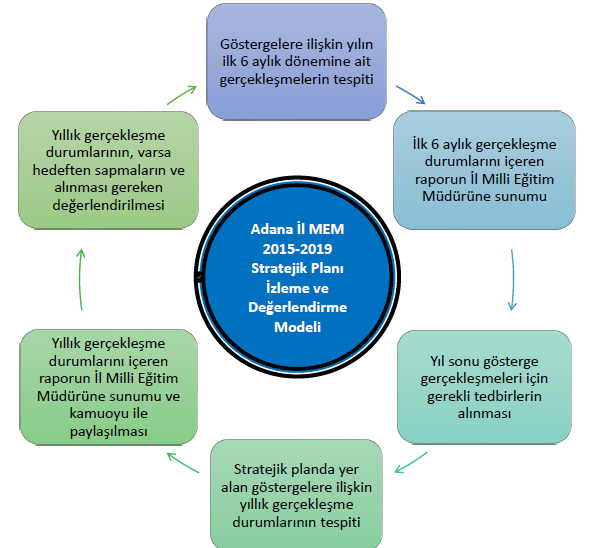 Tablo:19STRATEJİK PLAN KURULU İMZA SİRKÜSÜTablo:19Tablo:20EKLER:Öğretmen, öğrenci ve veli anket örnekleri klasör ekinde olup okullarınızda uygulanarak sonuçlarından paydaş analizi bölümü ve sorun alanlarının belirlenmesinde yararlanabilirsiniz.Korkma, sönmez bu şafaklarda yüzen al sancak; Sönmeden yurdumun üstünde tüten en son ocak. 
O benim milletimin yıldızıdır, parlayacak; 
O benimdir, o benim milletimindir ancak. 

Çatma, kurban olayım, çehreni ey nazlı hilâl! 
Kahraman ırkıma bir gül! Ne bu şiddet, bu celâl? 
Sana olmaz dökülen kanlarımız sonra helâl... 
Hakkıdır, Hakk’a tapan, milletimin istiklâl! 

Ben ezelden beridir hür yaşadım, hür yaşarım. 
Hangi çılgın bana zincir vuracakmış? Şaşarım! 
Kükremiş sel gibiyim, bendimi çiğner, aşarım. 
Yırtarım dağları, enginlere sığmam, taşarım. 

Garbın afakını sarmışsa çelik zırhlı duvar, 
Benim iman dolu göğsüm gibi serhaddim var. 
Ulusun, korkma! Nasıl böyle bir imanı boğar, 
“Medeniyet!” dediğin tek dişi kalmış canavar? 

Arkadaş! Yurduma alçakları uğratma, sakın. 
Siper et gövdeni, dursun bu hayasızca akın. 
Doğacaktır sana vadettiği günler Hakk’ın... 
Kim bilir, belki yarın, belki yarından da yakın.Bastığın yerleri “toprak!” diyerek geçme, tanı: 
Düşün altındaki binlerce kefensiz yatanı. 
Sen şehit oğlusun, incitme, yazıktır, atanı: 
Verme, dünyaları alsan da, bu cennet vatanı. 
Kim bu cennet vatanın uğruna olmaz ki feda? 
Şüheda fışkıracak toprağı sıksan, şüheda! 
Canı, cananı, bütün varımı alsın da Huda, 
Etmesin tek vatanımdan beni dünyada cüda. 
Ruhumun senden, İlâhî, şudur ancak emeli: 
Değmesin mabedimin göğsüne namahrem eli. 
Bu ezanlar ki şahadetleri dinin temeli- 
Ebedî yurdumun üstünde benim inlemeli. 

O zaman vecd ile bin secde eder-varsa-taşım, 
Her cerihamdan, ilâhî, boşanıp kanlı yaşım, 
Fışkırır ruh-ı mücerret gibi yerden naşım; O zaman yükselerek arşa değer belki başım. 

Dalgalan sen de şafaklar gibi ey şanlı hilâl! 
Olsun artık dökülen kanlarımın hepsi helâl. 
Ebediyen sana yok, ırkıma yok izmihlâl: 
Hakkıdır, hür yaşamış, bayrağımın hürriyet;
Hakkıdır, Hakk’a tapan, milletimin istiklâl.Mehmet Akif ERSOYİÇİNDEKİLERSAYFA NOKapak1-2İstiklal Marşı3Atatürk’ün Gençliğe Hitabesi4             Okul Müdürü Sunuş5              İçindekiler6             Tablolar ve şekiller listesi7BÖLÜM: 18STRATEJİK PLAN HAZIRLIK SÜRECİ9-11BÖLÜM: 212DURUM ANALİZİ12Tarihi Gelişim13 Okulun mevcut durumu13-14Faaliyet Alanları ile ilgili Temel istatistikler22-26Paydaş Analizi22-26Kurum İçi Analiz (GZFT)26-27 Kurum Dışı Analiz(GZFT)28-29 Eğitim ve Öğretim Sisteminin Sorun ve Gelişim Alanları 30BÖLÜM: 333GELECEĞE YÖNELİM33Misyon 34Vizyon 34Temel Değerler 35               BÖLÜM: 436Stratejik Plan Genel Tablosu37TEMA:1 -Eğitim ve Öğretime Erişim37-38Stratejik Amaç,Hedef ve Stratejiler39TEMA:2 -Eğitim ve Öğretimde Kalite40Stratejik Amaç,Hedef ve Stratejiler41TEMA:3 -Kurumsal Kapasite42-44       BÖLÜM: 545MALİYETLENDİRME46       BÖLÜM:6 476.1 İZLEME VE DEĞERLENDİRME486.2.2019-2023 Stratejik Planının İzleme ve Değerlendirme Modeli48 EKLER:TABLO VE ŞEKİLLER LİSTESİSAYFA NOOkul Stratejik Plan Üst Kurulu listesi10Okul Stratejik plan ekibi10Temel Bilgiler Tablosu-Okul Künyesi14Çalışan Bilgileri tablosu14-15Öğretmen mesleki gelişim düzeyi16Okul Yerleşkesine ait bilgiler17Şube ve Sınıf Öğrenci bilgileri18Okul içi sosyal, kültürel, sportif faaliyetler19Okul dışı sosyal, kültürel, sportif faaliyetler19Yetişkin veli eğitimleri, kurslar, okuma yazma kursları20Öğrenci okul Başarısı20Geçmiş yıllara ait öğrenci mevcutları20Donanım ve teknolojik kaynaklar21Geçmiş yıllara ait Gelir-Gider bilgisi21Öğrenci Anketi sonuçları24Öğretmen Anketi sonuçları24-25Veli Anketi sonuçları25-26Stratejik plan maliyet tablosu46İzleme ve değerlendirme tablosu47-48STRATEJİK PLAN ÜST KURULU 2019-2023STRATEJİK PLAN ÜST KURULU 2019-2023STRATEJİK PLAN ÜST KURULU 2019-2023STRATEJİK PLAN ÜST KURULU 2019-2023STRATEJİK PLAN ÜST KURULU 2019-2023GöreviADI ve SOYADIGÖREVİİLETİŞİMİLETİŞİMGöreviADI ve SOYADIGÖREVİGSM Tele-PostaBAŞKANCantürk ŞANALOkul MüdürüÜYEÜnal ÖZDALMüd. YardımcısıÜYEMerve ARARATÖğretmenÜYEMine KUTUNAile Birliği BaşkanıÜYESelma KIZILÇAY Okul Aile Birliği ÜyesiFATİH İLKOKULU STRATEJİK PLAN EKİBİ 2019-2023FATİH İLKOKULU STRATEJİK PLAN EKİBİ 2019-2023FATİH İLKOKULU STRATEJİK PLAN EKİBİ 2019-2023FATİH İLKOKULU STRATEJİK PLAN EKİBİ 2019-2023FATİH İLKOKULU STRATEJİK PLAN EKİBİ 2019-2023GöreviAdı SoyadıUnvanıGSM Tele-PostaBAŞKANAyhan KARAMüdür YardımcısıÜYEMerve ARARATRehber ÖğretmenÜYEHülya Çetinİngilizce ÖğretmeniÜYETuba AYAZOkulöncesi ÖğretmeniÜYEAyşe Şahin TÜREDİÖĞRETMENÜYEAyhan TUNCERÖĞRETMENÜYEYalçın YILDIRIMÖĞRETMENÜYESelma KIZILÇAYVELİ( 1. Sınıf)ÜYEHilal YILVELİ( 2. Sınıf)ÜYEŞule AYDINVELİ(3. Sınıf)ÜYENermin PEHLİVANVELİ(4. Sınıf)DURUM ANALİZİİli: KOCAELİİli: KOCAELİİli: KOCAELİİli: KOCAELİİlçesi: DERİNCEİlçesi: DERİNCEİlçesi: DERİNCEİlçesi: DERİNCEAdres: Fatih Sultan Mahallesi Havva Sokak No:2/3Fatih Sultan Mahallesi Havva Sokak No:2/3Fatih Sultan Mahallesi Havva Sokak No:2/3Coğrafi Konum (linkCoğrafi Konum (linkhttp://derincefatihioo.meb.k12.tr/tema/harita.phphttp://derincefatihioo.meb.k12.tr/tema/harita.phpTelefon Numarası: 0.262.22331770.262.22331770.262.2233177Faks Numarası:Faks Numarası:0.262.22331770.262.2233177e- Posta Adresi:701553@meb.k12.tr701553@meb.k12.tr701553@meb.k12.trWeb sayfası adresi:Web sayfası adresi:www.derincefatihioo.k12.trwww.derincefatihioo.k12.trKurum Kodu:701553701553701553Öğretim Şekli:Öğretim Şekli:Normal(Tam Gün)Normal(Tam Gün)Okulun Hizmete Giriş Tarihi: 12.11.2018Okulun Hizmete Giriş Tarihi: 12.11.2018Okulun Hizmete Giriş Tarihi: 12.11.2018Okulun Hizmete Giriş Tarihi: 12.11.2018Toplam Çalışan Sayısı *Toplam Çalışan Sayısı *3737Öğrenci Sayısı:Kız335335Öğretmen SayısıKadın1717Öğrenci Sayısı:Erkek399399Öğretmen SayısıErkek99Öğrenci Sayısı:Toplam734734Öğretmen SayısıToplam2626Derslik Başına Düşen Öğrenci SayısıDerslik Başına Düşen Öğrenci SayısıDerslik Başına Düşen Öğrenci Sayısı:30,58Şube Başına Düşen Öğrenci SayısıŞube Başına Düşen Öğrenci SayısıŞube Başına Düşen Öğrenci Sayısı:30,58Öğretmen Başına Düşen Öğrenci SayısıÖğretmen Başına Düşen Öğrenci SayısıÖğretmen Başına Düşen Öğrenci Sayısı:30,58Şube Başına 30’dan Fazla Öğrencisi Olan Şube SayısıŞube Başına 30’dan Fazla Öğrencisi Olan Şube SayısıŞube Başına 30’dan Fazla Öğrencisi Olan Şube Sayısı:24Öğrenci Başına Düşen Toplam Gider TL   Öğrenci Başına Düşen Toplam Gider TL   Öğrenci Başına Düşen Toplam Gider TL   54 TLÖğretmenlerin Kurumdaki Ortalama Görev SüresiÖğretmenlerin Kurumdaki Ortalama Görev SüresiÖğretmenlerin Kurumdaki Ortalama Görev Süresi5 YILUnvan*ErkekKadınToplamOkul Müdürü ve Müdür Yardımcısı303Sınıf Öğretmeni91019Okul Öncesi Öğretmeni044Branş Öğretmeni(İngilizce)011Branş Öğretmeni(Din Kültürü ve Ahlak Bilgisi))011Rehber Öğretmen022İdari Personel000Yardımcı Personel(Kadrolu-sözleşmeli)112Yardımcı Personel(Geçici)033Güvenlik Personeli011PİCTES Kapsamında görevli Türkçe Öğretici011PİCTES Kapsamında görevli Rehber Öğretmen011Toplam Çalışan Sayıları142340ÖĞRETMENİN KIDEMİ MESLEKİ GELİŞİM DÜZEYİÖĞRETMENİN KIDEMİ MESLEKİ GELİŞİM DÜZEYİÖĞRETMENİN KIDEMİ MESLEKİ GELİŞİM DÜZEYİÖĞRETMENİN KIDEMİ MESLEKİ GELİŞİM DÜZEYİÖĞRETMENİN KIDEMİ MESLEKİ GELİŞİM DÜZEYİÖĞRETMENİN KIDEMİ MESLEKİ GELİŞİM DÜZEYİÖĞRETMENİN KIDEMİ MESLEKİ GELİŞİM DÜZEYİÖĞRETMENİN KIDEMİ MESLEKİ GELİŞİM DÜZEYİÖĞRETMENİN KIDEMİ MESLEKİ GELİŞİM DÜZEYİÖĞRETMENİN KIDEMİ MESLEKİ GELİŞİM DÜZEYİÖĞRETMENİN KIDEMİ MESLEKİ GELİŞİM DÜZEYİÖĞRETMENİN KIDEMİ MESLEKİ GELİŞİM DÜZEYİÖĞRETMENİN KIDEMİ MESLEKİ GELİŞİM DÜZEYİSIRA NO.ÖĞRETMENİN ADI ve SOYADIBranşı/UnvanıKıdem YılıOkulda Geçen Görev Süresi Ortalama YılÖğretmen Kadro DurumuÖğretmen Kadro DurumuEğitim DüzeyiEğitim DüzeyiEğitim DüzeyiHİZMETİÇİ EĞİTİMHİZMETİÇİ EĞİTİMPERFORMANSSIRA NO.ÖĞRETMENİN ADI ve SOYADIBranşı/UnvanıKıdem YılıOkulda Geçen Görev Süresi Ortalama YılAsilDiğerUzmanLisansYüksek LisansKatıldığı SeminerKatıldığı Kurs SayısıOrtalama Ödül Sayısı1Cantürk ŞANALMüdür307XX7582ÜNAL ÖZDALMüdür Yrd.124X--X4713Ayhan KARAMüdür Yrd.(Görevlendirme)351X-X9764Sena KESENEKOkul Öncesi Öğt./kadrolu91X--X34---5Tuba AYAZOkul Öncesi Öğt./kadrolu91X--X44---6NURİYE ŞİMŞEKOkul Öncesi Öğt./kadrolu 94X--X57---7Hülya TAŞKITOkul Öncesi Öğt./kadrolu84X--x24---8HÜLYA ÇETİNİngilizce Öğretmeni/Kadrolu124X---X104----9Ayşegül AZIKDin Kültürü ve Ahlak Bilgisi(Ücretli)11X-X10Merve AARARATRehber Öğretmen/Kadrolu42X--X210111Ayşe OLÇUMRehber ÖğretmenKadrolu(PİCTES)11X-X12ALTAN BOLATSınıf Öğretmeni/Kadrolu117X--X69213DERYA GÜVENSınıf Öğretmeni/Kadrolu127X--X27---14EMİNE KOCAMANSınıf Öğretmeni/Kadrolu217X--X36---15Ayşe Şahin TÜREDİSınıf Öğretmeni/Kadrolu117X--X34---16Erkan ZENGİNSınıf Öğretmeni/Kadrolu151X-XX76217YASEMİN TAŞSınıf Öğretmeni/Kadrolu205X--X13118DEMET AKTAŞSınıf Öğretmeni/Kadrolu197X--X23---19Handecan ÇELİKERSınıf Öğretmeni/Kadrolu133X--X24---20Ayhan TUNCERSınıf Öğretmeni/Kadrolu153X--X43---21GÖZDE DALKILIÇSınıf Öğretmeni/Kadrolu117XX24---22YALÇIN YILDIRIMSınıf Öğretmeni/Kadrolu127XX108323Münevver Özbay ŞAHİNSınıf Öğretmeni/Kadrolu187XX42224TEZCAN UĞUZSınıf Öğretmeni/Kadrolu167XX43125ALİ TURANSınıf Öğretmeni/Kadrolu284XX25226Belma ZANBURKANSınıf Öğretmeni/Ücretli107-XX27Safiye Bayramoğlu KETİSınıf Öğretmeni/Kadrolu97XX12---28Birgül IŞIK CAVLAKSınıf Öğretmeni/Kadrolu147XX37129SÜLEYMAN KAĞANOĞLUSınıf Öğretmeni/Kadrolu325XX12---Okul Bölümleri *Okul Bölümleri *Özel AlanlarVarYokOkul Kat Sayısı4+1Çok Amaçlı SalonXDerslik Sayısı25Çok Amaçlı SahaXDerslik Alanları (m2)49 m2KütüphaneXKullanılan Derslik Sayısı21Fen LaboratuvarıXŞube Sayısı23Bilgisayar LaboratuvarıXAnasınıfı olarak kullanılan derslik sayısı2İş AtölyesiXİdari Odaların Alanı (m2)25 m2Beceri AtölyesiXÖğretmenler Odası (m2)30 m2PansiyonXOkul Oturum Alanı (m2)613 m2Bina içi AsansörXOkul Bahçesi (Açık Alan)(m2)4751 m2Bina dışında Engelli AsansörXOkul Kapalı Alan (m2)3065 m2JeneratörXSanatsal, bilimsel ve sportif amaçlı toplam alan (m2)600 m2SığınakXKantin (m2)49 m2Telefon SantraliXTuvalet Sayısı40Elektrik Santral OdasıXLavabo Sayısı42Konferans SalonuXEngelli Öğrenci Lavabo3Satranç SınıfıXEngelli Öğrenci Tuvalet3Su DeposuXTemizlik Odası3Bekçi KulübesiXDestek Personeli odası2Aile Birliği OdasıXRehberlik Odası3DepoXSINIFISuriye UyrukluSuriye UyrukluKaynaştırmaKaynaştırma2019 MEVCUT DURUM2019 MEVCUT DURUM2019 MEVCUT DURUMSINIFIErkekKızErkekKızErkekKızToplamAnasınıfı/A1400101121Anasınıfı/B430091423Anasınıfı/C1100121224Anasınıfı/D0220121224Anasınıfı/E01102415391/A22001613291/B21001617331/C11111715321/D41102110311/E11002013332/A12002114352/B21102313362/C22102214362/D33001717342/E00000003/A30101515303/B31101812303/C03001515303/D12101514293/E21111614304/A22201714314/B22121516314/C30111614304/D11111517324/E1210171431TOPLAM4239176399335734ETKİNLİKLERMEVCUT DURUMMEVCUT DURUM201820192020202120222023ETKİNLİKLERErkekKadınToplamToplamToplamToplamToplamToplamSatranç Eğitimi 4. Sınıflar15522      50507080100Satranç Eğitimi 3. Sınıflar1192038507080100Masa Tenisi 3. 4. Sınıflar9122119507080100Drama Eğitimi253560160808090120Halk Oyunları9122123160607090İYEP Yetiştirme kursu527510101010YETİŞKİN- Okuma yazma kursu012121320202020YETİŞKİN-Suriye Uyruklu Türkçe Öğretimi kursu023232525252525PİCTES -Türkçe kursu2436601925202020Ritim Müzik eğitimi kursu 3. Sınıflar000360000Destek Eğitimine katılan öğrenci sayısı0001520202020Toplam- Etkinliğe katılan Sayısı137197336390510565615725ETKİNLİKLERKATILIMLARMEVCUT DURUMMEVCUT DURUM201820192020202120222023ETKİNLİKLERKATILIMLARErkekKadınToplamToplamToplamToplamToplamToplamSinema izleme15522150200200250250Tiyatro izleme11920100100100200200Sporcu Tarama7575150149141158131160Gezi Ders Gezisi253560350400400400400Gezi-Okul Gezisi91221350400400400400TOPLAM13513627310991241125813811410Tablo:92.3.7. YETİŞKİN VELİ EĞİTİMLERİ İLE İLGİLİ YAPILAN ETKİNLİKLERTablo:92.3.7. YETİŞKİN VELİ EĞİTİMLERİ İLE İLGİLİ YAPILAN ETKİNLİKLERTablo:92.3.7. YETİŞKİN VELİ EĞİTİMLERİ İLE İLGİLİ YAPILAN ETKİNLİKLERTablo:92.3.7. YETİŞKİN VELİ EĞİTİMLERİ İLE İLGİLİ YAPILAN ETKİNLİKLERTablo:92.3.7. YETİŞKİN VELİ EĞİTİMLERİ İLE İLGİLİ YAPILAN ETKİNLİKLERTablo:92.3.7. YETİŞKİN VELİ EĞİTİMLERİ İLE İLGİLİ YAPILAN ETKİNLİKLERTablo:92.3.7. YETİŞKİN VELİ EĞİTİMLERİ İLE İLGİLİ YAPILAN ETKİNLİKLERTablo:92.3.7. YETİŞKİN VELİ EĞİTİMLERİ İLE İLGİLİ YAPILAN ETKİNLİKLERTablo:92.3.7. YETİŞKİN VELİ EĞİTİMLERİ İLE İLGİLİ YAPILAN ETKİNLİKLERMEVCUT DURUMMEVCUT DURUM201820192020202120222023ErkekKadınToplamToplamToplamToplamToplamToplamVeliye yönelik Yetişkin Spor Eğitimi0225225250275300325350Veliye yönelik Seminerler/Sağlık/EğitimÖğretim/Rehberlik20369389500550600650700Veliye yönelik Okulda Açılan, Meslek Edindirme kursları00020406080100Diğer Faaliyetler00000000TOPLAM2039961477086596010551150ÖĞRENCİ BAŞARILŞARI(TAKDİR-TEŞEKKÜR)4. SINIFMEVCUT DURUM201820192020202120222023TAKDİR ALAN527075808590TEŞEKKÜR ALAN354045505560TOPLAM87110120130140150SINIFI2014-20152014-20152014-20152015-20162015-20162015-20162015-20162016-20172016-20172016-20172017-20182017-20182017-20182018-20192018-20192018-2019SINIFIEKTEKTEEKTEKTEKTAnasınıfı5744101616140101816714867641311.SINIFLAR6970139737364137845914390681582.SINIFLAR4659105767674150756814383581413.SINIFLAR5761118484865103757515079701494.SINIFLAR837515867676212951671178075155TOPLAM312309621325325305630366335701399335734Akıllı Tahta Sayısı2 AdetTV Sayısı4 AdetMasaüstü Bilgisayar Sayısı12 AdetYazıcı Sayısı9 AdetTaşınabilir Bilgisayar Sayısı5 AdetFotokopi Makinası Sayısı1 AdetProjeksiyon Sayısı21 Adetİnternet Bağlantı Hızı16 MbTablet PC sayısı2 AdetTelefon7 AdetAktif Ses istemi1 AdetSes Sistemi Amfi/hoparlör1 AdetYıllarGelir MiktarıGider Miktarı20146.321.006.321,00201518.497,8918.497,89201625.602,9825.602,98201730.060,5230.060,52201841.643,8441.643,84201955.788,952.491,49FATİH İLKOKULUFATİH İLKOKULUSTRATEJİK PLANI (2019-2023)STRATEJİK PLANI (2019-2023)“ İÇ PAYDAŞ ÖĞRENCİ GÖRÜŞ VE DEĞERLENDİRMELERİ” ANKET FORMU                                “ İÇ PAYDAŞ ÖĞRENCİ GÖRÜŞ VE DEĞERLENDİRMELERİ” ANKET FORMU                                “ İÇ PAYDAŞ ÖĞRENCİ GÖRÜŞ VE DEĞERLENDİRMELERİ” ANKET FORMU                                “ İÇ PAYDAŞ ÖĞRENCİ GÖRÜŞ VE DEĞERLENDİRMELERİ” ANKET FORMU                                ÖĞRENCİ MEMNUNİYET ANKETİ         ÖĞRENCİ MEMNUNİYET ANKETİ         MEMNUNİYET ANKET SONUCUMEMNUNİYET ANKET SONUCUÖĞRENCİ MEMNUNİYET ANKETİ         ÖĞRENCİ MEMNUNİYET ANKETİ         MEMNUNİYET ANKET SONUCUMEMNUNİYET ANKET SONUCUSIRA NOGÖSTERGELERSONUÇSONUÇ %1Öğretmenlerimle ihtiyaç duyduğumda rahatlıkla görüşebilirim.4,3386,672Okul müdürü ile ihtiyaç duyduğumda rahatlıkla konuşabiliyorum.3,4068,003Okulun rehberlik servisinden yeterince yararlanabiliyorum.4,2484,894Okula ilettiğimiz öneri ve isteklerimiz dikkate alınır.3,5871,565Okulda kendimi güvende hissediyorum.4,4288,446Okulda öğrencilerle ilgili alınan kararlarda bizlerin görüşleri alınır.3,8076,007Öğretmenler yeniliğe açık olarak derslerin işlenişinde çeşitli yöntemler kullanmaktadır.4,4488,898Derslerde konuya göre uygun araç gereçler kullanılmaktadır.4,7194,229Teneffüslerde ihtiyaçlarımı giderebiliyorum.4,5390,6710Okulun içi ve dışı temizdir.3,8476,8911Okulun binası ve diğer fiziki mekânlar yeterlidir.3,7174,2212Okul kantininde satılan malzemeler sağlıklı ve güvenlidir.2,9358,6713Okulumuzda yeterli miktarda sanatsal ve kültürel faaliyetler düzenlenmektedir.3,8777,33GENEL DEĞERLENDİRMEGENEL DEĞERLENDİRME3,9979,73FATİH İLKOKULUFATİH İLKOKULUSTRATEJİK PLANI (2019-2023)STRATEJİK PLANI (2019-2023)“ İÇ PAYDAŞ ÖĞRETMEN GÖRÜŞ VE DEĞERLENDİRMELERİ” ANKET FORMU                                “ İÇ PAYDAŞ ÖĞRETMEN GÖRÜŞ VE DEĞERLENDİRMELERİ” ANKET FORMU                                “ İÇ PAYDAŞ ÖĞRETMEN GÖRÜŞ VE DEĞERLENDİRMELERİ” ANKET FORMU                                “ İÇ PAYDAŞ ÖĞRETMEN GÖRÜŞ VE DEĞERLENDİRMELERİ” ANKET FORMU                                ÖĞRETMEN MEMNUNİYET ANKETİ         ÖĞRETMEN MEMNUNİYET ANKETİ         MEMNUNİYET ANKET SONUCUMEMNUNİYET ANKET SONUCUÖĞRETMEN MEMNUNİYET ANKETİ         ÖĞRETMEN MEMNUNİYET ANKETİ         MEMNUNİYET ANKET SONUCUMEMNUNİYET ANKET SONUCUSIRA NOGÖSTERGELERSONUÇSONUÇ %1Okulumuzda alınan kararlar, çalışanların katılımıyla alınır.3,5370,532Kurumdaki tüm duyurular çalışanlara zamanında iletilir.4,5390,533Her türlü ödüllendirmede adil olma, tarafsızlık ve objektiflik esastır.3,7975,794Kendimi, okulun değerli bir üyesi olarak görürüm.3,7975,795Çalıştığım okul bana kendimi geliştirme imkânı tanımaktadır.3,7975,796Okul, teknik araç ve gereç yönünden yeterli donanıma sahiptir.3,6873,687Okulda çalışanlara yönelik sosyal ve kültürel faaliyetler düzenlenir.3,3266,328Okulda öğretmenler arasında ayrım yapılmamaktadır.3,7474,749Okulumuzda yerelde ve toplum üzerinde olumlu etki bırakacak çalışmalar yapmaktadır.4,0581,0510Yöneticilerimiz, yaratıcı ve yenilikçi düşüncelerin üretilmesini teşvik etmektedir.3,6873,6811Yöneticiler, okulun vizyonunu, stratejilerini, iyileştirmeye açık alanlarını vs. çalışanlarla paylaşır.3,5871,5812Okulumuzda sadece öğretmenlerin kullanımına tahsis edilmiş yerler yeterlidir.3,6372,6313Alanıma ilişkin yenilik ve gelişmeleri takip eder ve kendimi güncellerim.4,3787,37GENEL DEĞERLENDİRMEGENEL DEĞERLENDİRME3.8176.11FATİH İLKOKULUFATİH İLKOKULUSTRATEJİK PLANI (2019-2023)STRATEJİK PLANI (2019-2023)“ İÇ PAYDAŞ “VELİ” GÖRÜŞ VE DEĞERLENDİRMELERİ” ANKET FORMU                                “ İÇ PAYDAŞ “VELİ” GÖRÜŞ VE DEĞERLENDİRMELERİ” ANKET FORMU                                “ İÇ PAYDAŞ “VELİ” GÖRÜŞ VE DEĞERLENDİRMELERİ” ANKET FORMU                                “ İÇ PAYDAŞ “VELİ” GÖRÜŞ VE DEĞERLENDİRMELERİ” ANKET FORMU                                VELİ MEMNUNİYET ANKETİ         VELİ MEMNUNİYET ANKETİ         MEMNUNİYET ANKET SONUCUMEMNUNİYET ANKET SONUCUVELİ MEMNUNİYET ANKETİ         VELİ MEMNUNİYET ANKETİ         MEMNUNİYET ANKET SONUCUMEMNUNİYET ANKET SONUCUSIRA NOGÖSTERGELERSONUÇSONUÇ %1İhtiyaç duyduğumda okul çalışanlarıyla rahatlıkla görüşebiliyorum.3,9178,112Bizi ilgilendiren okul duyurularını zamanında öğreniyorum. 4,1683,163Öğrencimle ilgili konularda okulda rehberlik hizmeti alabiliyorum.4,4088,044Okula ilettiğim istek ve şikâyetlerim dikkate alınıyor. 3,6172,175Öğretmenler yeniliğe açık olarak derslerin işlenişinde çeşitli yöntemler kullanmaktadır.4,3486,886Okulda yabancı kişilere karşı güvenlik önlemleri alınmaktadır. 3,5571,067Okulda bizleri ilgilendiren kararlarda görüşlerimiz dikkate alınır. 3,7875,708E-Okul Veli Bilgilendirme Sistemi ile okulun internet sayfasını düzenli olarak takip ediyorum.4,2284,309Çocuğumun okulunu sevdiğini ve öğretmenleriyle iyi anlaştığını düşünüyorum.4,4889,6810Okul, teknik araç ve gereç yönünden yeterli donanıma sahiptir.3,5671,2811Okul her zaman temiz ve bakımlıdır.3,3867,6112Okulun binası ve diğer fiziki mekanlar yeterlidir.3,5571,0913Okulumuzda yeterli miktarda sanatsal ve kültürel faaliyetler düzenlenmektedir.3,3867,53GENEL DEĞERLENDİRMEGENEL DEĞERLENDİRME3,8777,43ÖğrencilerÖğretmenlerimle ihtiyaç duyduğumda rahatlıkla görüşebilirim.Okulun rehberlik servisinden yeterince yararlanabiliyorumOkulun kendilerini güvende hissedebildikleri bir alan olması Öğretmenler yeniliğe açık olarak derslerin işlenişinde çeşitli yöntemler kullanmaktadır.Derslerde konuya göre uygun araç gereçler kullanılmaktadır.Teneffüslerde ihtiyaçlarımı giderebiliyorum.Okul yıllık kayıt oranının yüksek olmasıDers dışı egzersiz çalışmalarının sosyal faaliyetlerin yapılmasıÇalışanlarBizi ilgilendiren okul duyurularını zamanında öğreniyorum.Okulumuzda yerelde ve toplum üzerinde olumlu etki bırakacak çalışmalar yapmaktadır.Kurumdaki tüm duyurular çalışanlara zamanında iletilir.	Öğretmen yönetici iş birliğinin güçlü olması	Kendimi, okulun değerli bir üyesi olarak görürüm.	Çalıştığım okul bana kendimi geliştirme imkânı tanımaktadır.Norm kadroların dolu olmasıGüvenlik görevlisinin bulunmasıDeneyimli ve dinamik bir öğretmen kadromuzun olması Kendini geliştiren gelişime açık ve teknolojiyi kullanan öğretmenlerin olması Çalışanlar arasında iletişim kanallarının açık olmasıVelilerBizi ilgilendiren okul duyurularını zamanında öğreniyorum. Öğrencimle ilgili konularda okulda rehberlik hizmeti alabiliyorum.Öğretmenler yeniliğe açık olarak derslerin işlenişinde çeşitli yöntemler kullanmaktadır.E-Okul Veli Bilgilendirme Sistemi ile okulun internet sayfasını düzenli olarak takip ediyorum.Çocuğumun okulunu sevdiğini ve öğretmenleriyle iyi anlaştığını düşünüyorum.Veli görüşme günlerinin olması Velilere yönelik eğitimler düzenlenmesi.Okula yardım destek ve sahiplenme duygularının yüksek olmasıBina ve YerleşkeOkulun fiziki mekânlarının ve dersliklerinin yeterli olmasıOkul bahçesinde sosyal, sportif ve kültürel faaliyetler için alan olmasıOkulumuzun mahallenin merkezinde bir konumda olmasıUlaşım probleminin olmaması, kolayca ulaşılabilmesi.Yetişkin Eğitimlerine ayrılmış kurslar için ayrı bir dersliğin bulunmasıSuriye Uyruklu öğrenciler için ayrı bir derslik olmasıOkul girişinde Engelli rampası yerine asansör olmasıOkul içerisinde asansör olmasıJeneratör olmasıSu deposu ve su arıtma ünitesi olmasıİyi bir ısıtma sistemine sahip olmasıAnasınıfı için tam donanımlı derslikler olması.Donanımİki dersliğimizde Bilgi ve iletişim teknolojilerinin(akıllı tahta) eğitim ve öğretim süreçlerinde etkin bir şekilde kullanılması Öğretmenlerin sınıflarında Öğretmen dolabı ve masası, sıra, pano, Öğretmenlere ait ve aktif kullanımda 23 Adet Dizüstü Bilgisayar, 23 Adet Projeksiyon ve internet bağlantısı ve yazıcılarının mevcut olması. Baskı makinesi, Faks, Telefon gibi teknolojik aletlerin olması 28 Adet Güvenlik kamerasının olmasıÇok Amaçlı salonda 110 adet koltuk, her türlü görsel işitsel araç gereç ve ses sistemi donanımın bulunması20 Bilgisayar bulunan tam donanımlı internet bağlantılı bilgisayar Laboratuvarı olması,12 masa, mıknatıslı tahtası ile 24 kişilik Tam donanımlı satranç eğitimi dersliğiİki adet masa tenisi masası, Üç idari oda, üç rehberlik odasında bilgisayar, internet, yazıcı, klima ve mobilya donanımı Bodrum katta zemin sert minder(Tatami) döşeli spor salonu olması.BütçeHayırseverlerin ayni ve nakdi bağışları olmasıKantin kirasının olmasıOkul içi Kermes, bayanlar çayı etkinliği ile elde edilen gelirler.MEM kantin kira gelirlerinden ihtiyaç halinde okulumuza destek olunması.Yönetim SüreçleriLiderlik davranışlarını sergileyebilen yöneticilerin olması Kurum kültürünün oluşturulmuş olması Okul kararları alınırken paydaşların görüş ve önerilerinin dikkate alınması Öğretmen yönetici işbirliğinin güçlü olmasıİletişim SüreçleriKurum içi iletişim kanallarının açık olması Okulun aktif kullanılan web sayfası olması,www.derincefatihioo.meb.k12.trOkulun aktif kullanılan e-mail adresi olması, 701553@meb.k12.trYerel basın organlarının takip edilmesi, tanıtım ve etkinliklere davet edilmesiÖğrencilerOkul müdürü ile ihtiyaç duyduğumda rahatlıkla konuşabiliyorum.Okula ilettiğimiz öneri ve isteklerimiz dikkate alınır.Okul kantininde satılan malzemeler sağlıklı ve güvenlidir.Suriye Uyruklu ve diğer nakil gelen ve giden öğrenci sayısının fazla olması,Öğrencilerin okuma alışkanlıklarının yetersizliği, Okul kantininde satılan malzemeler sağlıklı ve güvenlidir.ÇalışanlarOkulumuzda alınan kararlar, çalışanların katılımıyla alınır.Okul, teknik araç ve gereç yönünden yeterli donanıma sahiptir.	Okulda çalışanlara yönelik sosyal ve kültürel faaliyetler düzenlenir.	Okulda öğretmenler arasında ayrım yapılmamaktadır.	Yöneticilerimiz, yaratıcı ve yenilikçi düşüncelerin üretilmesini teşvik etmektedir.Yöneticiler, okulun vizyonunu, stratejilerini, iyileştirmeye açık alanlarını vs. çalışanlarla paylaşır.	Okulumuzda sadece öğretmenlerin kullanımına tahsis edilmiş yerler yeterlidir.	Öğretmenlerin mesleki gelişimlerini artırıcı faaliyetlerinin azlığıKadrolu yardımcı personelin yetersizliğiVelilerOkulda yabancı kişilere karşı daha çok güvenlik önlemleri alınması.Okula ilettiğim istek ve şikâyetlerim daha çok dikkate alınmasıOkul her zaman daha çok temiz ve bakımlı olmasıOkulumuzda daha çok miktarda sanatsal ve kültürel faaliyetler düzenlenmesiBazı ailelerin öğrencilerin eğitim-öğretim faaliyetlerine yeterli önem vermemesi Bazı Velilerin aşırı korumacılık anlayışı Velilerin okuma yazma ve eğitim seviyesinin düşüklüğü Velilerin ekonomik olarak geçim sıkıntısı çekmeleri ve büyük oranda işsiz olmaları veya gündelik işlerde çalışmaları.Göçle gelen ve boşanmış ve ekonomik ve uyum problemi olan ailelerin olmasıBulunduğumuz bölgede Savaş nedeniyle Suriye’den göç eden insanların çok olması, Türkçe bilmemesi.Bina ve YerleşkeOkulun fiziki yapısından dolayı çok katlı olması Okulumuzun iki ayrı giriş kapısının bulunmasıOkul çıkışının direkt yola açılması ve yolun dar olması Pak için yeterli alan olmamasıDonanımFATİH projesi ve internet alt yapısının kurulmamış olması ADSL bağlantısında sıkıntılar yaşanması, fiber alt yapının olmaması.BütçeOkul Aile Birliği Gelir Bütçesinin düşük olmasıKantin kira gelirinin düşük olması.Velinin ekonomik gelirinin düşük olması nedeniyle okula katkısının yetersiz olması.Yönetim SüreçleriEvrak yükünün fazla olması. Okulda memurun olmamasıDestek personeli sayısının az olması.PolitikÇevremizde kurumsal ve bireysel düzeyde sürekli gelişmeyi hedefleyen bilinç düzeyinin artıyor olması. Bakanlığımızda; katılımcı, planlı, gelişimci, şeffaf ve performansa dayalı stratejik yönetim anlayışına geçme çabaları Güçlü bir merkezi yönetim yapısının olması Ekonomik Ekonomik durumları iyi olan velilerin destekleri  Çeşitli kam ve özel kurum ve kişilerin destekleri(Ayni-Nakdi)SosyolojikToplum nezdinde eğitimin gerekliliğine olan bilincin artması Okuma yazma bilmeyen yetişkinlere yönelik açılan kurslar ve kampanyalarTeknolojikEğitim kullanılan teknolojik araç-gereçlerin yaygın olması. Mevzuat-YasalEğitimde fırsat eşitliğine yönelik alınan tedbirlerin her geçen gün daha artırılması hususundaki çabalar. Psikolojik, sosyal ve hatta fiziksel şiddetin eğitim ve disiplin aracı olarak kullanılmasına son verilmesi. ÇevreHava kirliliğinin Doğal ve eğitim ortamlarını (okul) olumsuz etkilemesine karşı(soğuk-sıcak-yağış-ulaşım-temiz hava-su vb.) tedbirlerin gelişmesi Tüm toplumlarda artan çevre bilinci. Çevre ile ilgili projeler geliştirilmesi.PolitikEğitim politikalarında çok sık değişiklik yapılması ve eğitim sistemindeki düzenlemelere ilişkin pilot uygulamaların yetersizliği Plansız göç hareketleri ve nüfus artışı.EkonomikVelilerin sosyo-ekonomik düzeylerindeki farklılıklar. İç ve Dış Göç ile gelen insanların ekonomik düzeylerinin yaşamlarını kaliteli bir şekilde yürütecek düzeyde olmaması.Eğitim düzeyi ve mesleki becerilerinin yetersiz olması nedeniyle iş gücüne katılmada ve iş bulmada zorluk yaşamaları.SosyolojikMedya ve iletişim araçlarının (Telefon, Tv, internet, yazılı ve görsel medya vb.) öğrenciler ve toplum üzerinde olumsuz etkilerinin olması Günden güne parçalanmış aile sayısının artması.TeknolojikSürekli gelişen ve değişen teknolojileri takip etme zorunluluğundan doğan maddi kaynak sorunu E-ortamın güvenliğinin tam sağlanamaması, yersiz, kötüye kullanımları ve yeni gelişen suçlar Mevzuat-YasalSivil toplum grupları, Sosyal gruplar ve sendika ve politik grupların atama ve görevlendirmelerde yasal düzenlemeler üzerinde etkili olma isteği, Liyakat sisteminin günden güne zayıflaması.Mevzuatların açık, anlaşılır ve ihtiyaca uygun bir şekilde hazırlanmaması nedeniyle güncelleme ihtiyacının sıklıkla ortaya çıkması EkolojikYeni nesillerde çevre bilincine karşı duyarsızlık. Aşırı yapılaşma sosyal ve sportif alanların yetersizliğiEĞİTİME ERİŞİMEĞİTİMDE KALİTEKURUMSAL KAPASİTEOkullaşma OranıAkademik BaşarıKurumsal İletişimOkula Devam/ DevamsızlıkSosyal, Kültürel ve Fiziksel GelişimKurumsal YönetimOkula Uyum, OryantasyonSınıf TekrarıBina ve YerleşkeÖzel Eğitime İhtiyaç Duyan Bireylerİstihdam Edilebilirlik ve YönlendirmeDonanımYabancı ÖğrencilerÖğretim YöntemleriTemizlik, HijyenHayatboyu ÖğrenmeDers araç gereçleriİş Güvenliği, Okul Güvenliği1.TEMA: EĞİTİM VE ÖĞRETİME ERİŞİM1.TEMA: EĞİTİM VE ÖĞRETİME ERİŞİM1Okullaşma Oranı / Okul öncesi eğitimde okullaşma oranı. 2Okula Devam - Devamsızlık /Devamsızlık sayılarını azaltma. 3Okula Uyum / Öğrencilere yönelik oryantasyon (Uyum) faaliyetlerinin yetersizliği. 4Özel Eğitime İhtiyaç Duyan Bireyler / Özel eğitim alt sınıflarının olmaması 5Yabancı Öğrenciler / Yabancı uyruklu öğrencilerin oryantasyon ve eğitim kalitesinin yükseltilmesi 6Hayat Boyu Eğitim/ Hayat boyu öğrenmenin tanıtılması ve yetişkin katılımın artırılması 2.TEMA: EĞİTİM VE ÖĞRETİMDE KALİTE2.TEMA: EĞİTİM VE ÖĞRETİMDE KALİTE1Akademik Başarı/ Akademik başarı değerlendirilmesi ve seviyesinin artırılması. 2Sosyal, Kültürel ve Fiziksel Gelişim / Eğitim öğretim sürecinde sanatsal, sportif ve kültürel faaliyetlerin veli tarafından yeterince desteklenmemesi3Öğretim Yöntemleri / Öğretmenlere yönelik hizmet içi eğitimler 4Teknolojik imkanlar / Eğitimde bilgi ve iletişim teknolojilerinin kullanımı 5Rehberlik / Eğitsel, mesleki ve kişisel rehberlik hizmetleri 6İstihdam Edilebilirlik ve Yönlendirme / Eğitsel değerlendirme ve tanılama çalışmaları 7Okul sağlığı ve hijyen / Okul sağlığı ve hijyen eğitimi verilememesi. 8Ders Araç Gereçleri/ Ders araç gereçleri sayısındaki yetersizlik3.TEMA: KURUMSAL KAPASİTE3.TEMA: KURUMSAL KAPASİTE1Kurumsal İletişim / Çalışma ortamlarının iletişimi ve iş motivasyonunu sağlayacak biçimde daha iyi düzenlenmemesi. 2Bina ve Yerleşke / Fiziki imkânların etkin bir şekilde kullanılamaması3Bina ve Yerleşke / Sınıf mevcutlarının fazlalığı 4Donanım / Fatih Projesi İnternet alt yapısının kurulmamış olması. 5Donanım /Okul internet ağı bağlantı hızı kapasitesinin yetersizliğinden dolayı sık sık sorun yaşanması6Temizlik, Hijyen / Personel yetersizliği, öğrencilerin Temizlik ve hijyen eğitimlerinin yeterli düzeyde olmaması 7İş Güvenliği ve Okul Güvenliği/ Okulun mahalle arasında az yoğun trafiğin olduğu bir konumda bulunmasıMİSYON, VİZYON VE TEMEL DEĞERLEREĞİTİME ERİŞİMEĞİTİMDE KALİTEKURUMSAL KAPASİTEOkullaşma OranıAkademik BaşarıKurumsal İletişimOkula Devam/ DevamsızlıkSosyal, Kültürel ve Fiziksel GelişimKurumsal YönetimOkula Uyum, OryantasyonSınıf TekrarıBina ve YerleşkeÖzel Eğitime İhtiyaç Duyan Bireylerİstihdam Edilebilirlik ve YönlendirmeDonanımYabancı ÖğrencilerÖğretim YöntemleriTemizlik, HijyenHayatboyu ÖğrenmeDers araç gereçleriİş Güvenliği, Okul Güvenliği1.TEMA: EĞİTİM VE ÖĞRETİME ERİŞİM1.TEMA: EĞİTİM VE ÖĞRETİME ERİŞİM1Okullaşma Oranı / Okul öncesi eğitimde okullaşma oranı. 2Okula Devam - Devamsızlık /Devamsızlık sayılarını azaltma. 3Okula Uyum / Öğrencilere yönelik oryantasyon (Uyum) faaliyetlerinin yetersizliği. 4Özel Eğitime İhtiyaç Duyan Bireyler / Özel eğitim alt sınıflarının olmaması 5Yabancı Öğrenciler / Yabancı uyruklu öğrencilerin oryantasyon ve eğitim kalitesinin yükseltilmesi 6Hayat Boyu Eğitim/ Hayat boyu öğrenmenin tanıtılması ve yetişkin katılımın artırılması 2.TEMA: EĞİTİM VE ÖĞRETİMDE KALİTE2.TEMA: EĞİTİM VE ÖĞRETİMDE KALİTE1Akademik Başarı/ Akademik başarı değerlendirilmesi ve seviyesinin artırılması. 2Sosyal, Kültürel ve Fiziksel Gelişim / Eğitim öğretim sürecinde sanatsal, sportif ve kültürel faaliyetlerin veli tarafından yeterince desteklenmemesi3Öğretim Yöntemleri / Öğretmenlere yönelik hizmet içi eğitimler 4Teknolojik imkanlar / Eğitimde bilgi ve iletişim teknolojilerinin kullanımı 5Rehberlik / Eğitsel, mesleki ve kişisel rehberlik hizmetleri 6İstihdam Edilebilirlik ve Yönlendirme / Eğitsel değerlendirme ve tanılama çalışmaları 7Okul sağlığı ve hijyen / Okul sağlığı ve hijyen eğitimi verilememesi. 8Ders Araç Gereçleri/ Ders araç gereçleri sayısındaki yetersizlik3.TEMA: KURUMSAL KAPASİTE3.TEMA: KURUMSAL KAPASİTE1Kurumsal İletişim / Çalışma ortamlarının iletişimi ve iş motivasyonunu sağlayacak biçimde daha iyi düzenlenmemesi. 2Bina ve Yerleşke / Fiziki imkânların etkin bir şekilde kullanılamaması3Bina ve Yerleşke / Sınıf mevcutlarının fazlalığı 4Donanım / Fatih Projesi İnternet alt yapısının kurulmamış olması. 5Donanım /Okul internet ağı bağlantı hızı kapasitesinin yetersizliğinden dolayı sık sık sorun yaşanması6Temizlik, Hijyen / Personel yetersizliği, öğrencilerin Temizlik ve hijyen eğitimlerinin yeterli düzeyde olmaması 7İş Güvenliği ve Okul Güvenliği/ Okulun mahalle arasında az yoğun trafiğin olduğu bir konumda bulunması1Okullaşma Oranı / Okul öncesi eğitimde okullaşma oranı. 2Okula Devam - Devamsızlık /Devamsızlık sayılarını azaltma. 3Okula Uyum / Öğrencilere yönelik oryantasyon (Uyum) faaliyetlerinin yetersizliği. 4Özel Eğitime İhtiyaç Duyan Bireyler / Özel eğitim alt sınıflarının olmaması 5Yabancı Öğrenciler / Yabancı uyruklu öğrencilerin oryantasyon ve eğitim kalitesinin yükseltilmesi 6Hayat Boyu Eğitim/ Hayat boyu öğrenmenin tanıtılması ve yetişkin katılımın artırılması NoPERFORMANSGÖSTERGESİMevcutHEDEFHEDEFHEDEFHEDEFHEDEFNoPERFORMANSGÖSTERGESİ201820192020202120222023PG.1.1.1Kayıt bölgesindeki öğrencilerden okula kayıt yaptıranların oranı (%)%99%100%100%100%100%100PG.1.1.2İlkokul birinci sınıf öğrencilerinden en az bir yıl okul öncesi eğitim almış olanların oranı (%)(ilkokul)%85%100%100%100%100%100PG.1.1.3Bir eğitim ve öğretim döneminde 20 gün ve üzeri devamsızlık yapan öğrenci oranı (%)%0%0%0%0%0%0PG.1.1.4Bir eğitim ve öğretim döneminde 20 gün ve üzeri devamsızlık yapan yabancı öğrenci oranı (%)%0%0%0%0%0%0PG.1.1.5Okula yeni başlayan öğrencilerden oryantasyon eğitimine katılanların oranı (%)%100%100%100%100%100%100PG.1.3.6Okulun özel eğitime ihtiyaç duyan bireylerin kullanımına uygunluğu (0-1)000000PG.1.1.7Özel Eğitim Sınıf Sayısı000000NoEylem İfadesiEylem SorumlusuEylem Tarihi1.1.1.Kayıt bölgesinde yer alan öğrencilerin tespiti çalışması yapılacaktır.Okul Stratejik Plan Ekibi01 Eylül-20 Eylül1.1.2Devamsızlık yapan öğrencilerin tespiti ve erken uyarı sistemi için çalışmalar yapılacaktırÜnal ÖZDALMüdür Yardımcısı01 Eylül-20 Eylül1.1.3Devamsızlık yapan yabancı öğrenciler tespit edilerek okula devam etmesi sağlanacaktır.Ünal ÖZDALMüdür Yardımcısı01 Eylül-20 Eylül1.1.4Devamsızlık yapan öğrencilerin velileri ile özel aylık toplantı ve görüşmeler yapılacaktır.Sınıf Rehber ÖğretmeniRehberlik ServisiMüdür YardımcısıHer ayın son haftası1.1.5Yetişkin eğitimi kapsamında açılan kursların sayısı ve kapsamı arttırılacak.Ayhan KARAMüdür YardımcısıEğitim-Öğretim Süresince1.1.6Okula yeni başlayan 1. Sınıf öğrenci ve velilerine yönelik oryantasyon eğitimleri verilecektir.Sınıf Rehber Öğretmeni   Rehberlik ServisiEylül ayının 2. haftası1.1.7Okul kayıt bölgesinde ve sınıflarda bulunan özel eğitime gereksinimi olan öğrenciler tespit edilerek uygun eğitim programına erişimleri sağlanacak ve destek eğitim odaları açılacaktır. Rehberlik ServisiEğitim-Öğretim Süresince 1.1.8Okulun özel eğitime ihtiyaç duyan bireylerin kullanımının kolaylaştırılması için rampa ve asansör eksiklikleri tamamlanacaktır.Ünal ÖZDALMüdür YardımcısıEylül 20191Akademik Başarı/ Akademik başarı değerlendirilmesi ve seviyesinin artırılması. 2Sosyal, Kültürel ve Fiziksel Gelişim / Eğitim öğretim sürecinde sanatsal, sportif ve kültürel faaliyetlerin veli tarafından yeterince desteklenmemesi3Öğretim Yöntemleri / Öğretmenlere yönelik hizmet içi eğitimler 4Teknolojik imkanlar / Eğitimde bilgi ve iletişim teknolojilerinin kullanımı 5Rehberlik / Eğitsel, mesleki ve kişisel rehberlik hizmetleri 6İstihdam Edilebilirlik ve Yönlendirme / Eğitsel değerlendirme ve tanılama çalışmaları 7Okul sağlığı ve hijyen / Okul sağlığı ve hijyen eğitimi verilememesi. 8Ders Araç Gereçleri/ Ders araç gereçleri sayısındaki yetersizlikNoPERFORMANSGÖSTERGESİMevcutHEDEFHEDEFHEDEFHEDEFHEDEFNoPERFORMANSGÖSTERGESİ201820192020202120222023PG.2.1.1Kazanımların gerçekleşme oranı%98%100%100%100%100%100PG.2.1.2Öğrencilerin okuduğu kitap sayısı(2,3 ve 4 sınıflar için aylık ortalama 1 öğrenci için)234567PG.2.1.3Ders dışı sosyal faaliyetlere katılma oranı%30%50%70%90%95%100PG.2.1.4Sosyal ve kültürel gezi faaliyetlerine katılma oranı%40%50%60%70%80%100PG.2.1.5Sportif faaliyetlere katılma oranı%30%40%50%60%70%80PG.2.1.6Düzenlenen yarışmalara katılma oranı%30%50%70%80%90%100PG.2.1.7Okul sağlığı ve hijyen eğitimlerinin düzenlenmesi122222PG.2.1.8Z-Kütüphane oluşturulması.011111NoEylem İfadesiEylem SorumlusuEylem Tarihi2.1.1.Okul Stratejik Plan Ekibi01 Eylül-20 Eylül2.1.2İYEP-Yetiştirme kursu açılması Okul İdaresi01 Eylül2.1.3Sınıf ve okul kitaplıklarının zenginleştirilmesi. Okumaya özendirici etkinlikler yapılmasıOkul kütüphanesinin yenilenmesi.Öğrencilerin okuduğu kitap sayısının artırılması.Tüm PaydaşlarEğitim-Öğretim Süresince2.1.4Ders dışı faaliyetler için öğretmenlerle ve halk eğitim merkezi ile işbirliği yapmakOkul İdaresi01 Ekim2.1.5Ders dışı faaliyetlere katılımı özendirmekTüm Paydaşlar01 Ekim2.1.6Yarışmalara katılımı özendirmek.Tüm PaydaşlarEğitim-Öğretim Süresince2.1.7Gezi faaliyetleri düzenlemek.Gezilere katılım konusunda teşvik etmek.Tüm PaydaşlarEğitim-Öğretim Süresince2.1.8Okul sağlığı ve hijyen konularında öğrencilere, velilere ve çalışanlara eğitim verilmesi sağlanacak.Tüm PaydaşlarEğitim-Öğretim Süresince2.1.9Z-Kütüphane oluşturulması ile ilgili çalışmalar başlatılacak.Okul İdaresiOkul Aile BirliğiEğitim-Öğretim SüresinceNoPERFORMANSGÖSTERGESİMevcutMevcutHEDEFHEDEFHEDEFHEDEFHEDEFNoPERFORMANSGÖSTERGESİ2018201920192020202120222023PG.2.2.1Müfredattaki hedeflere ulaşma%90%100%100%100%100%100%100PG.2.2.2Üst eğitim kurumlarına yapılan tanıtım ve oryantasyon çalışmaları%70%80%80%90%100%100%100PG.2.2.3Öğrencilerin ilgi ve yetenekleri doğrultusunda tespit edilerek becerilerini geliştirici yönde desteklenmesi%60%80%80%90%100%100%100NoEylem İfadesiEylem SorumlusuEylem Tarihi2.2.1.Müfredattaki hedeflere ulaşılıp ulaşılmadığını gözlem ve uygun ölçme araçlarıyla tespit etmeOkul idaresi ve öğretmenlerEğitim Öğretim Süresince2.2.2.Rehberlik programı çerçevesinde sınıflarda rehberlik faaliyetlerinin yürütülmesiRehberlik ServisiEğitim Öğretim Süresince2.2.3.Yetenekli öğrencilere kurslar düzenlenmesiYarışmalara katılım sağlanmasıTüm paydaşlarEğitim Öğretim Süresince2.2.44. sınıf öğrencilerine bir üst öğretim kurumuna hazırlamaya yönelik uyum çalışmaları yapılmasıRehberlik ServisiSınıf Rehber ÖğretmenEğitim Öğretim SüresinceNoPERFORMANSGÖSTERGESİMevcutMevcutHEDEFHEDEFHEDEFHEDEFHEDEFNoPERFORMANSGÖSTERGESİ2018201920192020202120222023PG.3.3.1Uygulanan yerel proje sayısı1223455PG.3.3.2AB Proje sayısı0111111PG.3.3.3.Uluslararası hareketlilik programlarına/projelerine katılan öğretmen sayısı0223456NoEylem İfadesiEylem SorumlusuEylem Tarihi3.3.1.Okulumuzun stratejik yönetim yaklaşımına geçişi için yönetici ve öğretmenlere periyodik olarak stratejik yönetim ve planlama eğitimleri verilecektir.Okul idaresi ve öğretmenlerSeminer DönemleriEğitim Öğretim Süresince3.3.2AB'ye üyelik sürecinde ülkemizin eğitim ve öğretim 2020 hedeflerine yönelik çalışmalarına müdürlüğümüz personelinin AB ortak proje ve programları kapsamında aktif katkı ve katılımları sağlanarak hareketlilik düzeyi artırılacaktır.Okul idaresi ve öğretmenlerSeminer DönemleriEğitim Öğretim Süresince3.3.3Yerel projelere katılım sağlanacaktır.Okul idaresi ve öğretmenlerSeminer DönemleriEğitim Öğretim Süresince1Kurumsal İletişim / Çalışma ortamlarının iletişimi ve iş motivasyonunu sağlayacak biçimde daha iyi düzenlenmemesi. 2Bina ve Yerleşke / Fiziki imkânların etkin bir şekilde kullanılamaması3Bina ve Yerleşke / Sınıf mevcutlarının fazlalığı 4Donanım / Fatih Projesi İnternet alt yapısının kurulmamış olması. 5Donanım /Okul internet ağı bağlantı hızı kapasitesinin yetersizliğinden dolayı sık sık sorun yaşanması6Temizlik, Hijyen / Personel yetersizliği, öğrencilerin Temizlik ve hijyen eğitimlerinin yeterli düzeyde olmaması 7İş Güvenliği ve Okul Güvenliği/ Okulun mahalle arasında az yoğun trafiğin olduğu bir konumda bulunmasıNoPERFORMANSGÖSTERGESİMevcutMevcutHEDEFHEDEFHEDEFHEDEFHEDEFNoPERFORMANSGÖSTERGESİ2018201920192020202120222023PG.3.1.1Kurumsal iletişim ve yönetim anlayışından memnuniyet%86%100%100%100%100%100%100PG.3.1.2Binanın temizlik işlerinden memnuniyet%74%100%100%100%100%100%100PG.3.1.3 Güvenlik hizmetlerinden duyulan memnuniyet%72%100%100%100%100%100%100PG.3.1.4Okul servislerinden memnuniyet%75%100%100%100%100%100%100PG.3.1.5Okul kantininden memnuniyet%70%100%100%100%100%100%100NoEylem İfadesiEylem SorumlusuEylem Tarihi3.1.1.Okulda karar alma sürecine çalışanlar dâhil edilir.Okul İdaresiEğitim Öğretim Süresince3.1.2Şeffaf yönetim anlayışı sergilemeOkul İdaresiEğitim Öğretim Süresince3.1.3Binanın temizliği sistematik olarak yapılır.Yardımcı HizmetlilerEğitim Öğretim Süresince3.1.4Bakım ve onarım işleri yapılır.Okul İdaresiTemmuz -Eylül dönemi3.1.5Okulda güvenlik personeli giriş ve çıkışları kontrol eder.Güvenlik GörevlisiEğitim Öğretim Süresince3.1.6Okul servis araçlarının kontrolleri yapılmıştır.Okul İdaresi Servis Denetleme EkibiEğitim Öğretim Süresince3.1.7Servis şoförleri yasanın belirttiği şartları Taşımaktadır.Okul İdaresi Servis Denetleme Ekibi01 Eylül- 1Ekim Eğitim Öğretim Süresince3.1.8Okul kantini denetlenir.Okul İdaresi Kantin Denetleme EkibiEğitim Öğretim SüresinceNoPERFORMANSGÖSTERGESİMevcutHEDEFHEDEFHEDEFHEDEFHEDEFNoPERFORMANSGÖSTERGESİ201820192020202120222023PG.4.1.1Lisansüstü eğitimi tamamlayan personel sayısı233455PG.4.1.2Öğretmen başına yıllık mahalli hizmet içi eğitim süresi (saat)284050607090PG.4.1.3Mahalli HİE’ye katılan yönetici, öğretmen ve personel sayısı253030303030PG.4.1.4Başarı belgesi verilen personel sayısı24681010PG.4.1.5Ödül alan personel sayısı24681010PG.4.1.6Ücretli öğretmen sayısının toplam öğretmen sayısına oranı (%)%5%20000PG.4.1.7Norm kadro doluluk oranı%%100%100%100%100%100%100PG.4.1.8Öğretmen başına düşen öğrenci sayısı242424242424PG.4.1.9Okul web sitemizin kullanım oranı(%)% 85%90%100%100%100%100NoEylem İfadesiEylem SorumlusuEylem Tarihi4.1.1.Yönetici, öğretmen ve diğer personellerin kişisel ve mesleki gelişimi için, yıllık merkezi veya mahalli hizmet içi eğitim faaliyetlerinden en az birine katılımı sağlanacaktır.Okul İdaresiEğitim-Öğretim Süresince4.1.2Bilgi birikimi ve tecrübe paylaşımını artırmak amacıyla kurum/kuruluş ve STK’larla insan kaynaklarının geliştirilmesi kapsamında yapılan ortak faaliyetlere katılımcı sayısı artırılacaktır.Okul İdaresiEğitim-Öğretim Süresince4.1.3Başarılı yönetici ve öğretmenlerin ödüllendirilmesi sağlanacaktır.İlçe Milli Eğitim MüdürlüğüOkul İdaresiEğitim-Öğretim Süresince4.1.4İl genelindeki öğretmen zümre toplantılarına okul yöneticilerinden birinin katılımı sağlanacak, alınan kararlar diğer öğretmenlerin gelişimine katkı sağlamak amacıyla okul/kurumların web sayfalarında yayınlanacaktır.Okul İdaresiEğitim-Öğretim Süresince4.1.5Okul web sitemizin kullanım oranını artırmaya yönelik çalışmalar ve bilgilendirmeler yapılacaktır.Tüm PaydaşlarEğitim-Öğretim SüresinceKaynak Tablosu20192020202120222023ToplamKaynak Tablosu20192020202120222023ToplamGenel Bütçe000000Valilikler ve Belediyelerin Katkısı000000Diğer (Okul Aile Birlikleri)10.00012.00014.00016.00018.00070.000TOPLAM10.00012.00014.00016.00018.00070.000STRATEJİK PLAN ÜST KURULU 2019-2023STRATEJİK PLAN ÜST KURULU 2019-2023STRATEJİK PLAN ÜST KURULU 2019-2023STRATEJİK PLAN ÜST KURULU 2019-2023STRATEJİK PLAN ÜST KURULU 2019-2023GöreviADI ve SOYADIGÖREVİİLETİŞİMİLETİŞİMGöreviADI ve SOYADIGÖREVİGSM TelİMZABAŞKANCantürk ŞANALOkul MüdürüÜYEÜnal ÖZDALMüd. YardımcısıÜYEMerve ARARATÖğretmenÜYEMine KUTUNAile Birliği BaşkanıÜYESelma KIZILÇAY Okul Aile Birliği ÜyesiFATİH İLKOKULU STRATEJİK PLAN EKİBİ 2019-2023FATİH İLKOKULU STRATEJİK PLAN EKİBİ 2019-2023FATİH İLKOKULU STRATEJİK PLAN EKİBİ 2019-2023FATİH İLKOKULU STRATEJİK PLAN EKİBİ 2019-2023FATİH İLKOKULU STRATEJİK PLAN EKİBİ 2019-2023GöreviAdı SoyadıUnvanıGSM TelİMZABAŞKANAyhan KARAMüdür YardımcısıÜYEMerve ARARATRehber ÖğretmenÜYEHülya Çetinİngilizce ÖğretmeniÜYETuba AYAZOkulöncesi ÖğretmeniÜYEAyşe Şahin TÜREDİÖĞRETMENÜYEAyhan TUNCERÖĞRETMENÜYEYalçın YILDIRIMÖĞRETMENÜYESelma KIZILÇAYVELİ( 1. Sınıf)ÜYEHilal YILVELİ( 2. Sınıf)ÜYEŞule AYDINVELİ(3. Sınıf)ÜYENermin PEHLİVANVELİ(4. Sınıf)